Приложение к постановлениюадминистрации сельского поселения Урнякский  сельсовет муниципального   районаЧекмагушевский район Республики Башкортостан от 23.08.2021 № 59ПОРЯДОК ОТКРЫТИЯ И ВЕДЕНИЯ ЛИЦЕВЫХ СЧЕТОВВ АДМИНИСТРАЦИИ СЕЛЬСКОГО ПОСЕЛЕНИЯ УРНЯКСКИЙ СЕЛЬСОВЕТ МУНИЦИПАЛЬНОГО РАЙОНА ЧЕКМАГУШЕВСКИЙ РАЙОН РЕСПУБЛИКИ БАШКОРТОСТАНОбщие положенияНастоящий Порядок открытия и ведения лицевых счетов в администрации сельского поселения Урнякский сельсовет муниципального района Чекмагушевский район Республики Башкортостан (далее – Порядок) разработан на основании статьи 220.1 Бюджетного кодекса Российской Федерации, частей 3, 8 статьи 30 Федерального закона от 8 мая 2010 года № 83-ФЗ «О внесении изменений в отдельные законодательные акты Российской Федерации в связи с совершенствованием правового положения государственных (муниципальных) учреждений», частей 3.3, 3.6 и 3.8 статьи 2 Федерального закона от 3 ноября 2006 года № 174-ФЗ «Об автономных учреждениях», Приказа Министерства финансов Российской Федерации от 23 декабря 2014года № 163н«О порядке формирования и ведения реестра участников бюджетного процесса, а также юридических лиц, не являющихся участниками бюджетного процесса» и устанавливает:-порядок открытия и ведения лицевых счетов для учета операций главных администраторов и администраторов источников финансирования дефицита бюджета сельского поселения Урнякский сельсовет муниципального района Чекмагушевский район Республики Башкортостан, главных распорядителей, распорядителей и получателей средств бюджета сельского поселения Урнякский сельсовет муниципального района Чекмагушевский район Республики Башкортостан;порядок открытия и ведения лицевых счетов для учета операций со средствами бюджетных учреждений сельского поселения Урнякский сельсовет муниципального района Чекмагушевский район Республики Башкортостан, лицевых счетов для учета операций со средствами обязательного медицинского страхования, открытых бюджетным учреждениям сельского поселения Урнякский сельсовет муниципального района Чекмагушевский район Республики Башкортостан (далее – бюджетные учреждения), лицевых счетов для учета операций со средствами автономных учреждений сельского поселения Урнякский сельсовет муниципального района Чекмагушевский район Республики Башкортостан, лицевых счетов для учета операций со средствами обязательного медицинского страхования, открытых автономным учреждениям сельского поселения Урнякский сельсовет муниципального района Чекмагушевский район Республики Башкортостан (далее – автономные учреждения), функции и полномочия учредителя в отношении которых осуществляет исполнительный орган местного самоуправления сельского поселения Урнякский сельсовет муниципального района Чекмагушевский район Республики Башкортостан (далее – учредитель);порядок открытия и ведения лицевых счетов, предназначенных для учета операций со средствами юридических лиц, не являющихся участниками бюджетного процесса, бюджетными и автономными учреждениями, индивидуальных предпринимателей, физических лиц – производителей товаров, работ, услуг, которым в случаях,установленных федеральными законами и законодательством Республики Башкортостан, нормативными актами сельского поселения Урнякский сельсовет муниципального района Чекмагушевский район Республики Башкортостан открываются лицевые счета администрации сельского поселения Урнякский сельсовет муниципального района Чекмагушевский район Республики Башкортостан в соответствии с Бюджетным кодексом Российской Федерации (далее –неучастник бюджетного процесса).В целях настоящего Порядка:Участниками бюджетного процесса являются:главный распорядитель бюджетных средств; распорядитель бюджетных средств; получатель бюджетных средств;главный администратор источников финансирования дефицита бюджета, осуществляющий операции с источниками внутреннего финансирования дефицита бюджета, и главный администратор источников финансирования дефицита бюджета, осуществляющий операции с источниками внешнего финансирования дефицита бюджета (далее – главный администратор источников финансирования дефицита бюджета);администратор источников финансирования дефицита бюджета, осуществляющий операции с источниками внутреннего финансирования дефицита бюджета, и администратор источников финансирования дефицита бюджета, осуществляющий операции с источниками внешнего финансирования дефицита бюджета (далее – администратор источников финансирования дефицита бюджета);получатель бюджетных средств, осуществляющий в соответствии с бюджетным законодательством Российской Федерации, Республики Башкортостан и иными нормативными правовыми актами сельского поселения Урнякский сельсовет муниципального района Чекмагушевский район, операции с бюджетными средствами на счете, открытом ему в учреждении Центрального банка Российской Федерации или кредитной организации (далее – в банках), а также получатель бюджетных средств, находящийся за пределами Российской Федерации и получающий бюджетные средства от главного распорядителя бюджетных средств (далее – иной получатель бюджетных средств);получатель бюджетных средств, имеющий право в соответствии с законодательными и иными нормативными правовыми актами Российской Федерации, Республики Башкортостан и нормативными актами сельского поселения Урнякский сельсовет муниципального района Чекмагушевский район Республики Башкортостан осуществлять операции со средствами, поступающими во временное распоряжение (далее – получатель бюджетных средств, осуществляющий операции со средствами во временном распоряжении).На обособленное подразделение получателя бюджетных средств, получателя бюджетных средств, осуществляющего операции со средствами во временном распоряжении, администратора источников финансирования дефицита бюджета, действующее на основании утвержденного получателем бюджетных средств (получателем бюджетных средств, осуществляющим операции со средствами во временном распоряжении, администратором источников финансирования дефицита бюджета) положения, наделенное имуществом, находящимся в оперативном управлении получателя бюджетных средств (получателя бюджетных средств, осуществляющего операции со средствами во временном распоряжении, администратора источников финансирования дефицита бюджета), и обязанностью ведения учета (далее – обособленное подразделение), распространяются, соответственно, положения настоящего Порядка, регламентирующие вопросы в отношении получателя бюджетных средств, получателя бюджетных средств, осуществляющего операции со средствами во временном распоряжении, администратора источников финансирования дефицита бюджета.На обособленное подразделение бюджетного (автономного) учреждения, наделенноеимуществом, находящимся в оперативном управлении бюджетного (автономного) учреждения, и обязанностью ведения бюджетного учета, распространяются положения настоящего Порядка, регламентирующие вопросы в отношении бюджетного (автономного) учреждения.На обособленное подразделение не участника бюджетного процесса распространяются положения настоящего Порядка, регламентирующие вопросы в отношении не участника бюджетного процесса.Участник бюджетного процесса, в ведении которого находится распорядитель бюджетных средств, получатель бюджетных средств, администратор источников финансирования дефицита бюджета, является вышестоящим участником бюджетного процесса.Участник бюджетного процесса, бюджетное (автономное) учреждение, неучастник бюджетного процесса, которым в соответствии с настоящим Порядком открываются лицевые счета в администрации сельского поселения Урнякский сельсовет муниципального района Чекмагушевский район Республики Башкортостан (далее – Администрация СП), являются участниками системы казначейских платежей (далее – клиент).Администрация СП доводит до клиентов информацию о нормативных правовых актах, устанавливающих порядок открытия и ведения лицевых счетов, а также осуществляет консультирование по вопросам, возникающим в процессе открытия, переоформления, закрытия и обслуживания лицевых счетов.Виды лицевых счетовДля учета операций, осуществляемых участниками бюджетного процесса в рамках их бюджетных полномочий, Администрацией СП открываются и ведутся следующие виды лицевых счетов:лицевой счет, предназначенный для отражения операций главного распорядителя, распорядителя бюджетных средств по распределению бюджетных ассигнований, лимитов бюджетных обязательств, предельных объемов финансирования* (далее – бюджетные данные) по подведомственным распорядителям и получателям бюджетных средств (далее– лицевой счет главного распорядителя (распорядителя) бюджетных средств);лицевой счет, предназначенный для учета бюджетных данных, полученных получателем бюджетных средств; для учета бюджетных и денежных обязательств получателя бюджетных средств, осуществления получателем бюджетных средств бюджетных операций за счет средств бюджета (далее – лицевой счет получателя бюджетных средств);лицевой счет, предназначенный для отражения операций получателя бюджетных средств со средствами, поступающими в соответствии с законодательными и иными нормативными правовыми актами Российской Федерации и сельского поселения Урнякский сельсовет муниципального района Чекмагушевский район Республики Башкортостан временное распоряжение получателя бюджетных средств (далее – лицевой счет для учета операций со средствами, поступающими во временное распоряжение получателя бюджетных средств);лицевой счет, предназначенный для отражения операций главного администратора источников внутреннего финансирования дефицита бюджета по распределению бюджетных ассигнований по подведомственным администраторам источников внутреннего финансирования дефицита бюджета (далее – лицевой счет главного администратора источников внутреннего финансирования дефицита бюджета);лицевой счет, предназначенный для отражения операций главного администратора источников внешнего финансирования дефицита бюджета по распределению бюджетных ассигнований по подведомственным администраторам источников внешнего финансирования дефицита бюджета (далее – лицевой счет главного администратораисточников внешнего финансирования дефицита бюджета);лицевой счет, предназначенный для учета бюджетных ассигнований, полученных администратором источников внутреннего финансирования дефицита бюджета от главного администратора источников внутреннего финансирования дефицита бюджета, а также для отражения операций администратора источников внутреннего финансирования дефицита бюджетапо привлечению и погашению источников внутреннего финансирования дефицита бюджета (далее – лицевой счет администратора источников внутреннего финансирования дефицита бюджета);лицевой счет, предназначенный для учета бюджетных ассигнований, полученных администратором источников внешнего финансирования дефицита бюджета от главного администратора источников внешнего финансирования дефицита бюджета, а также для отражения операций администратора источников внешнего финансирования дефицита бюджета по привлечению и погашению источников внешнего финансирования дефицита бюджета (далее – лицевой счет администратора источников внешнего финансирования дефицита бюджета);лицевой счет, предназначенный для учета бюджетных данных, полученных иным получателем бюджетных средств, а также для отражения операций иного получателя бюджетных средств по перечислению (возврату) бюджетных средств, на счет иного получателя бюджетных средств, открытый ему в банке (далее – лицевой счет иного получателя бюджетных средств);лицевой счет, предназначенный для отражения операций получателя бюджетных средств, передавшего свои бюджетные полномочия другому получателю бюджетных средств, бюджетному (автономному) учреждению, неучастнику бюджетного процесса (далее – лицевой счет для учета операций по переданным полномочиям получателя бюджетных средств).Для учета операций, осуществляемых бюджетным учреждением Администрацией СП открываются и ведутся следующие виды лицевых счетов:лицевой счет, предназначенный для учета операций со средствами бюджетных учреждений (за исключением субсидий на иные цели, а также субсидий на осуществление капитальных вложений в объекты капитального строительства муниципальной собственности или приобретение объектов недвижимого имущества в муниципальную собственность, предоставленных бюджетным учреждениям из бюджета сельского поселения Урнякский сельсовет муниципального района Чекмагушевский район Республики Башкортостан) (далее – лицевой счет бюджетного учреждения);лицевой счет, предназначенный для учета операций со средствами, предоставленными бюджетным учреждениям из бюджета сельского поселения Урнякский сельсовет муниципального района Чекмагушевский район Республики Башкортостан в виде субсидий на иные цели, а также субсидий на осуществление капитальных вложений в объекты капитального строительства муниципальной собственности или приобретение объектов недвижимого имущества в муниципальную собственность, (далее – отдельный лицевой счет бюджетного учреждения);лицевой счет, предназначенный для учета операций со средствами обязательного медицинского страхования, поступающими бюджетному учреждению (далее – лицевой счет бюджетного учреждения для учета операций со средствами ОМС).Для учета операций, осуществляемых автономным учреждением Администрацией СП открываются и ведутся следующие виды лицевых счетов:лицевой счет, предназначенный для учета операций со средствами автономных учреждений (за исключением субсидий на иные цели, а также субсидий на осуществление капитальных вложений в объекты капитального строительства муниципальной собственности или приобретение объектов недвижимого имущества в муниципальную собственность, предоставленных автономным учреждениям из бюджета сельскогопоселения Урнякский сельсовет муниципального района Чекмагушевский район Республики Башкортостан) (далее – лицевой счет автономного учреждения);лицевой счет, предназначенный для учета операций со средствами, предоставленными автономным учреждениям из бюджета сельского поселения Урнякский сельсовет муниципального района Чекмагушевский район Республики Башкортостан в виде субсидий на иные цели, а также субсидий на осуществление капитальных вложений в объекты капитального строительства муниципальной собственности или приобретение объектов недвижимого имущества в муниципальную собственность, (далее – отдельный лицевой счет автономного учреждения);лицевой счет, предназначенный для учета операций со средствами обязательного медицинского страхования, поступающими автономному учреждению (далее – лицевой счет автономного учреждения для учета операций со средствами ОМС).Для учета операций, осуществляемых неучастниками бюджетного процесса (в том числе бюджетными (автономными) учреждениями, в случаях, установленных законодательством Российской Федерации и иными нормативными актами муниципального района ), Администрацией СП открывается и ведется лицевой счет, предназначенный для учета операций со средствами неучастника бюджетного процесса (его обособленного подразделения) (далее – лицевой счет для учета операций неучастника бюджетного процесса).Структура номера лицевого счета и правила его формированияПри открытии лицевых счетов им присваиваются уникальные номера.Номер лицевого счета состоит из одиннадцати разрядов: где:1 и 2 разряды – код лицевого счета;с 3 по 10 разряд – учетный номер, который соответствует порядковому номеру клиента при открытии лицевого счета и формируется в рамках ведомственной структуры и вида лицевого счета;11 разряд – контрольный разряд.Код лицевого счета указывается в соответствии со следующими видами лицевых счетов:01 – лицевой счет главного распорядителя (распорядителя) бюджетных средств; 02 – лицевой счет получателя бюджетных средств;– лицевой счет для учета операций со средствами, поступающими во временное распоряжение получателя бюджетных средств;–	лицевой	счет	главного	администратора	источников	внутреннего финансирования дефицита бюджета;– лицевой счет главного администратора источников внешнего финансирования дефицита бюджета;– лицевой счет администратора источников внутреннего финансирования дефицита бюджета;– лицевой счет администратора источников внешнего финансирования дефицита бюджета;10 – лицевой счет иного получателя бюджетных средств;14 – лицевой счет для учета операций по переданным полномочиям получателя бюджетных средств.– лицевой счет бюджетного учреждения;– отдельный лицевой счет бюджетного учреждения;– лицевой счет бюджетного учреждения для учета операций со средствами ОМС; 30 – лицевой счет автономного учреждения;– отдельный лицевой счет автономного учреждения;– лицевой счет автономного учреждения для учета операций со средствами ОМС. 41 – лицевой счет для учета операций неучастника бюджетного процесса.Администрация СП присваивает контрольному разряду цифровое или буквенное значение при открытии клиенту нескольких лицевых счетов одного вида.Порядок открытия, переоформления и закрытия лицевых счетовОбщие требования к порядку открытия, переоформления и закрытия лицевых счетовЛицевые счета открываются клиентам, сведения о которых включены в реестр участников бюджетного процесса, а также юридических лиц, не являющихся участниками бюджетного процесса, ведение которого осуществляется в порядке, установленном Министерством финансов Российской Федерации (далее – Сводный реестр), (за исключением индивидуальных предпринимателей и физических лиц – производителей товаров, работ, услуг).При передаче отдельных полномочий получателя бюджетных средств в случаях, предусмотренных законодательством Российской Федерации, Республики Башкортостан и нормативными актами сельского поселения Урнякский сельсовет муниципального района Чекмагушевский район Республики Башкортостан другому получателю бюджетных средств, бюджетному (автономному) учреждению либо неучастнику бюджетного процесса, получателю бюджетных средств, передающему свои полномочия, открывается лицевой счет для учета операций по переданным полномочиям получателя бюджетных средств.Порядок и сроки представления документов, необходимых для открытия лицевых счетовДокументы, необходимые для открытия соответствующих лицевых счетов, представляются в Администрацию СП, осуществляющий функции по открытию и ведению лицевых счетов.Документы, предусмотренные пунктами 12, 23 и 28 настоящего Порядка, представляются в Администрацию СП за подписью руководителя и главного бухгалтера клиента (уполномоченных руководителем лиц), за исключением указанных документов, представляемых индивидуальным предпринимателем и физическим лицом – производителем товаров, работ, услуг, которые подписываются индивидуальным предпринимателем (физическим лицом – производителем товаров, работ, услуг) и главным бухгалтером клиента (лицом, уполномоченным индивидуальным предпринимателем (физическим лицом – производителем товаров, работ, услуг) на ведение бухгалтерского учета).При отсутствии в штате клиента должности главного бухгалтера (другого должностного лица, выполняющего его функции), документы, предусмотренные пунктами 12, 23 и 28 настоящего Порядка, представляются за подписью только руководителя клиента (уполномоченного им лица), в том числе индивидуального предпринимателя и физического лица – производителя товаров, работ, услуг (далее – руководитель клиента).Указание должности уполномоченных лиц в документах, представляемых индивидуальными предпринимателями и физическими лицами – производителями товаров, работ, услуг для открытия, переоформления, закрытия и обслуживания лицевых счетов, не обязательно.Для открытия соответствующего лицевого счета клиентом представляютсяследующие документы:а) Заявление на открытие лицевого счета по форме согласно приложению № 1 к настоящему Порядку (далее – Заявление на открытие лицевого счета);б) Карточка образцов подписей к лицевым счетам по форме согласно приложению№ 2 к настоящему Порядку (далее – Карточка образцов подписей).Заполнение Заявления на открытие лицевого счета осуществляется следующим образом.Заявление на открытие лицевого счета заполняется клиентом, за исключением части«Отметка администрации сельского поселения Урнякский сельсовет муниципального района Чекмагушевский район Республики Башкортостан об открытии лицевого счета №      », которая заполняется Администрацией СП.В заголовочной части формы Заявления на открытие лицевого счета указываются:дата составления документа, с отражением в кодовой зоне даты в формате «день, месяц, год» (00.00.0000);по строке «Наименование клиента»– полное наименование (с учетом символа «№», кавычек, скобок, знаков препинания) (далее – полное наименование) клиента в соответствии с полным наименованием, указанным в его реестровой записи Сводного реестра с отражением в кодовой зоне ИНН и КПП (для крестьянских (фермерских) хозяйств и индивидуальных предпринимателей заполняется при наличии);по строке «Наименование иного получателя бюджетных средств»– полное наименование иного получателя бюджетных средств в соответствии с реестровой записью Сводного реестра с отражением в кодовой зоне ИНН и КПП;Строка «Наименование иного получателя бюджетных средств» заполняется главным распорядителем (распорядителем) бюджетных средств в случае оформления Заявления на открытие лицевого счета иному получателю бюджетных средств. При этом строка«Наименование клиента» и соответствующая кодовая зона не заполняются;по строке «Финансовый орган»– полное наименование Администрации СП.В заявительной надписи «Прошу открыть лицевой счет» указывается наименование соответствующего вида лицевого счета (видов лицевых счетов) в соответствии с видами лицевых счетов, предусмотренными пунктами 4-7 настоящего Порядка, с отражением в кодовой зоне кода соответствующего вида лицевого счета (кодов соответствующих видов лицевых счетов);по строке «Основание для открытия лицевого счета»– наименование документа, в соответствии с которым открывается лицевой счет для учета операций неучастника бюджетного процесса, с отражением в кодовой зоне номера и даты данного документа в формате «день, месяц, год» (00.00.0000).Строка «Основание для открытия лицевого счета» заполняется в случае оформления Заявления на открытие лицевого счета неучастником бюджетного процесса.В заявительной надписи «Прошу сообщить об открытии лицевого счета на адрес электронной почты» указывается адрес электронной почты.Заявление на открытие лицевого счета подписывается:руководителем клиента (уполномоченным руководителем лицом с указанием должности) с указанием расшифровки подписи, содержащей фамилию и инициалы;главным бухгалтером клиента (уполномоченным руководителем лицом с указанием должности) с указанием расшифровки подписи, содержащей фамилию и инициалы, и даты подписания Заявления на открытие лицевого счета.Отметка Администрации сельского поселения Урнякский сельсовет муниципального района Чекмагушевский район Республики Башкортостан об открытии лицевого счета заполняется следующим образом.В Отметке об открытии лицевого счета указывается номер лицевого счета (номера лицевых счетов), открытого (открытых) в соответствии с Заявлением на открытие лицевого счета, представленным клиентом.Отметка администрации сельского поселения Урнякский сельсовет муниципального района Чекмагушевский район Республики Башкортостан об открытии лицевого счета подписывается:Главой сельского поселения (или иным уполномоченным лицом) с указанием расшифровки подписи, содержащей фамилию и инициалы;работником Администрации СП, ответственным за правильность осуществления проверки Заявления на открытие лицевого счета и представленных вместе с ним документов (далее – ответственный исполнитель), с указанием должности, расшифровки подписи, содержащей фамилию и инициалы, номера телефона и даты открытия лицевого счета (лицевых счетов).При открытии лицевого счета для перечисления денежных средств в соответствии с абзацем вторым пункта 114 настоящего Порядка по строке «Основание для открытия лицевого счета» делается запись «в связи с возвратом денежных средств» и указывается наименование документа, в соответствии с которым ранее был открыт лицевой счет для учета операций неучастника бюджетного процесса, с отражением в кодовой зоне номера и даты данного документа в формате «день, месяц, год» (00.00.0000).Карточка образцов подписей оформляется и представляется клиентом с учетом следующих особенностей:а) Карточка образцов подписей представляется клиентом в Администрацию СП в одном экземпляре;б) в зависимости от условий размещения Администрации СП клиентом представляются дополнительные экземпляры Карточки образцов подписей;в) право первой подписи принадлежит руководителю клиента и (или) иным уполномоченным им лицам.Право второй подписи принадлежит главному бухгалтеру и (или) лицам, уполномоченным руководителем клиента на ведение бухгалтерского учета;г) если в штате клиента нет должности главного бухгалтера (другого должностного лица, выполняющего его функции), Карточка образцов подписей представляется за подписью только руководителя (уполномоченного им лица). В графе «Фамилия, имя, отчество» вместо указания лица, наделенного правом второй подписи, делается запись«бухгалтерский работник в штате не предусмотрен», в соответствии с которой распоряжения о совершении казначейских платежей (далее – Распоряжение) и иные документы, представленные в Администрацию СП, считаются действительными при наличии на них одной первой подписи;д) при смене руководителя (уполномоченного им лица) или главного бухгалтера клиента, а также при назначении временно исполняющего обязанности руководителя или главного бухгалтера клиента в случае освобождения руководителя или главного бухгалтера клиента от ранее занимаемой должности представляется новая, заверенная в соответствии с пунктами 39, 72, 95 настоящего Порядка, Карточка образцов подписей с образцами подписей всех лиц, имеющих право первой и второй подписи;е)	Карточка	образцов	подписей,	представляемая	клиентом,		не	требует дополнительного заверения в случае замены или дополнения подписей лиц, имеющих право первой и второй подписи, при условии, что подписи руководителя и главного бухгалтера (уполномоченных руководителем лиц) клиента остаются прежними. Она принимается уполномоченным работником после сверки подписей руководителя и главного бухгалтера (уполномоченных руководителем лиц), подписавших Карточку образцов подписей, с образцами их подписей на заменяемой Карточке образцов подписей; ж)	при		назначении		исполняющего	обязанности	руководителя	или	главного бухгалтера клиента дополнительно представляется заверенная в соответствии с пунктами 39, 72, 95настоящего Порядка временная Карточка образцов подписей, в которую включается только образец подписи лица, исполняющего обязанности руководителя илиглавного бухгалтера, с указанием срока их полномочий;з) при временном предоставлении лицу права первой или второй подписи (кроме случаев, предусмотренных подпунктом «ж» настоящего пункта), а также при временной замене одного из лиц, включенных в Карточку образцов подписей, уполномоченных руководителем клиента, новая Карточка образцов подписей не составляется, а дополнительно представляется Карточка образцов подписей только с образцом подписи лица, которому временно предоставлено право первой или второй подписи, с указанием срока ее действия. Временная Карточка образцов подписей подписывается руководителем и главным бухгалтером (уполномоченными руководителем лицами) клиента и дополнительного заверения не требует.Если клиенту в соответствии с настоящим Порядком уже открыт лицевой счет, представление Карточки образцов подписей для открытия других лицевых счетов не требуется в случае, если лица, имеющие право подписывать документы, на основании которых осуществляются операции по вновь открываемым лицевым счетам, остаются прежними. В заголовочной части ранее представленной Карточки образцов подписей проставляются номера вновь открытых клиенту лицевых счетов. При этом в случае необходимости по строке «Особые отметки» приводится примечание.В случае замены или дополнения подписей лиц, имеющих право подписывать документы, на основании которых осуществляются операции по вновь открываемым лицевым счетам, клиентом представляется новая, оформленная и заверенная в соответствии с пунктами 17, 39, 72, 95настоящего Порядка, Карточка образцов подписей с образцами подписей всех лиц, имеющих право первой и второй подписи.В случае, если исполнение функций по ведению бюджетного (бухгалтерского) учета и формированию бюджетной (бухгалтерской) отчетности осуществляется по соглашению иной организацией, предоставление права подписи Распоряжений и иных документов при совершении операций по лицевому счету устанавливается Карточкой образцов подписей с приложением копии соглашения.При открытии, ведении и закрытии лицевых счетов обмен документами с Администрацией СП осуществляется в электронном виде с применением средств электронной подписи (далее – ЭП) в соответствии с законодательством Российской Федерации и Республики Башкортостан.При отсутствии технической возможности информационного обмена в электронном виде, обмен информацией осуществляется с применением документооборота на бумажных носителях с одновременным представлением документов на машинном носителе.Первый экземпляр представленной Карточки образцов подписей хранится в деле клиента. Хранение дополнительных экземпляров Карточек образцов подписей осуществляется в соответствии с правилами делопроизводства.Предъявления доверенностей и других документов, подтверждающих полномочия лиц, подписи которых включены в Карточку образцов подписей, не требуется.В случае если в Администрацию СП одновременно представляются Карточки образцов подписей, подписанные разными лицами от имени руководителя и главного бухгалтера, то принимается к учету Карточка образцов подписей, в которой полномочия подписавших ее лиц удостоверены, соответственно, вышестоящим участником бюджетного процесса, учредителем бюджетного (автономного) учреждения, бюджетным (автономным) учреждением, создавшим обособленное подразделение (далее – вышестоящее учреждение), неучастником бюджетного процесса, создавшим обособленное подразделение (далее – вышестоящая организация).Формирование Карточки образцов подписей осуществляется следующим образом.В наименовании формы Карточки образцов подписей уполномоченный работник проставляет присвоенный ей номер и номера открытых клиенту лицевых счетов (или зачеркивает номера закрытых клиенту лицевых счетов).В заголовочной части формы Карточки образцов подписей клиентом указываются:дата составления документа, с отражением в кодовой зоне даты в формате «день, месяц, год» (00.00.0000);по строке «Наименование клиента»– полное и сокращенное (в случае, когда при оформлении Распоряжений и иных документов информация, подлежащая заполнению в обязательном порядке, имеет ограничение по числу символов) наименование клиента в соответствии с полным и сокращенным наименованием (с учетом символа «№», кавычек, скобок, знаков препинания), указанным в его реестровой записи Сводного реестра (в случае наличия клиента в Сводном реестре), с отражением в кодовой зоне ИНН и КПП (для индивидуальных предпринимателей и физических лиц – производителей товаров, работ, услуг заполняется при наличии);по строке «Адрес»– указывается адрес клиента в соответствии со сведениями Единого государственного реестра юридических лиц (далее – ЕГРЮЛ). Если адрес по месту фактического нахождения клиента отличается от его адреса в ЕГРЮЛ, а так же если клиент отсутствует в ЕГРЮЛ, дополнительно по данной строке указывается адрес фактического нахождения клиента;по строке «Наименование главного распорядителя бюджетных средств, главного администратора источников финансирования дефицита бюджета»– полное наименование главного распорядителя бюджетных средств, главного администратора источников финансирования дефицита бюджета, в ведении которых находится клиент, указанное в соответствующей реестровой записи Сводного реестра, с отражением в кодовой зоне кода главы по бюджетной классификации. При формировании Карточки образцов подписей бюджетным (автономным) учреждением, неучастником бюджетного процесса данная строка не заполняется;по строке «Наименование вышестоящего участника бюджетного процесса (вышестоящей организации)»– полное наименование вышестоящего участника бюджетного процесса, в ведении которого находится клиент, указанное в соответствующей реестровой записи Сводного реестра, либо полное наименование вышестоящего учреждения (вышестоящей организации) в случае формирования Карточки образцов подписей обособленным подразделением бюджетного (автономного) учреждения, неучастника бюджетного процесса. Строка не заполняется в случае, если клиент является главным распорядителем бюджетных средств, главным администратором источников финансирования дефицита бюджета, а также неучастником бюджетного процесса, бюджетным (автономным) учреждением;по строке «Финансовый орган»– полное наименование Администрации СП.Раздел «Образцы подписей должностных лиц клиента, имеющих право подписи Распоряжений и иных документов при совершении операции по лицевому счету» заполняется клиентом следующим образом.В графе 2 указываются полные наименования должностей должностных лиц клиента, имеющих соответственно право первой или второй подписи (для индивидуальных предпринимателей и физических лиц - производителей товаров, работ, услуг заполнение графы не обязательно).В графе 3 указываются полностью без сокращений фамилии, имена и отчества (последнее – при наличии)должностных лиц клиента, которым предоставляется право подписи документов при совершении операций по лицевому счету (лицевым счетам).В графе 4 проставляются образцы подписей соответствующих должностных лиц.В графе 5 указывается срок полномочий каждого должностного лица, которое временно пользуется правом подписи, при этом сначала указывается дата начала срока полномочий, а затем через знак «тире» дата окончания срока полномочий. Дата начала срока полномочий лиц, временно пользующихся правом подписи, должна быть не ранее даты представления Карточки образцов подписей.Карточка образцов подписей подписывается:руководителем (уполномоченным им лицом) клиента с указанием должности расшифровки его подписи, содержащей полные (без сокращения) фамилию, имя и отчество (последнее – при наличии);главным бухгалтером (уполномоченным руководителем лицом)клиента с указанием должности и расшифровки его подписи, содержащей полные (без сокращения) фамилию, имя и отчество (последнее – при наличии), и даты подписания Карточки образцов подписей.На подписи в случаях, установленных пунктами 39, 72, 95 настоящего Порядка, оттиск печати клиента ставится так, чтобы подписи и расшифровки подписи читались ясно и четко.Раздел «Отметка об удостоверении полномочий и подписей» заполняется следующим образом.Проставляется подпись руководителя (уполномоченного им лица с указанием должности) вышестоящего участника бюджетного процесса клиента, дается расшифровка подписи с указанием фамилии, имени, отчества (последнее – при наличии), а также проставляется дата подписания Отметки об удостоверении полномочий и подписей. На подпись ставится оттиск печати вышестоящего участника бюджетного процесса клиента так, чтобы подпись и расшифровка подписи читались ясно и четко.Если клиент является бюджетным (автономным) учреждением, обособленным подразделением бюджетного (автономного) учреждения, обособленным подразделением неучастника бюджетного процесса, образцы подписей заверяются, соответственно, руководителем (уполномоченным им лицом) учредителя бюджетного (автономного) учреждения, вышестоящего учреждения, вышестоящей организации.В разделе «Удостоверительная надпись о засвидетельствовании подлинности подписей» проставляется удостоверительная надпись нотариуса о заверении образцов подписей.В зависимости от установленных требований к заверению образцов подписей раздел«Отметка об удостоверении полномочий и подписей» может не заполняться или заполняться только в части заверения образцов подписей клиента, соответственно, вышестоящим участником бюджетного процесса, учредителем бюджетного (автономного) учреждения, вышестоящим учреждением, вышестоящей организацией или только в части нотариального заверения.Раздел «Отметка администрации сельского поселения Урнякский сельсовет муниципального района Чекмагушевский район Республики Башкортостан о приеме образцов подписей» подписывается:Главой сельского поселения (иным уполномоченным лицом) с указанием расшифровки подписи, содержащей фамилию и инициалы;ответственным исполнителем с указанием его должности, расшифровки подписи, содержащей фамилию и инициалы, номера телефона и даты начала действия Карточки образцов подписей.В случае необходимости по строке «Особые отметки» приводится примечание.Порядок и сроки проверки Администрацией СП документов, необходимых для открытия лицевых счетовАдминистрация СП осуществляет проверку реквизитов, предусмотренных к заполнению клиентом при представлении Заявления на открытие лицевого счета и Карточки образцов подписей, в соответствии с пунктами 13, 17, 39, 72, 95настоящего Порядка, а также их соответствия друг другу, данным Сводного реестра (в случае наличия клиента в Сводном реестре) и представленным документам.При приеме документов на открытие соответствующего лицевого счета клиенту также проверяет:соответствие формы представленного Заявления на открытие лицевого счета и Карточки образцов подписей формам, утвержденным настоящим Порядком;наличие полного пакета документов, необходимых для открытия соответствующего лицевого счета.Наличие исправлений в представленных в Администрацию СП документах для открытия лицевого счета не допускается.Проверка представленных клиентом документов, необходимых для открытия лицевого счета, осуществляется в течение пяти рабочих дней после их поступления.Повторное представление документов (за исключением Заявления на открытие лицевого счета, Заявления на переоформление лицевых счетов), необходимых для открытия (переоформления) лицевого счета не требуется, если они уже были представлены в Администрацию СП ранее и хранятся в деле клиента.Клиенты обязаны в пятидневный срок после внесения изменений в документы, представленные ими в Администрацию СП для открытия (переоформления) соответствующих лицевых счетов, представить в Администрацию СП копии указанных документов, заверенные в соответствии с требованиями настоящего Порядка.Лицевой счет считается открытым с внесением записи о его открытии в Книгу регистрации лицевых счетов по форме согласно приложению № 3 к настоящему Порядку (далее – Книга регистрации лицевых счетов).Книга регистрации лицевых счетов ведется в электронном виде.Записи в Книгу регистрации лицевых счетов и внесение в нее изменений осуществляются в соответствии с установленным порядком документооборота.При оформлении новой Книги регистрации лицевых счетов в соответствии с установленным порядком документооборота в нее переносится информация по действующим лицевым счетам с момента их открытия.Закрытая Книга регистрации лицевых счетов хранится в электронном виде в соответствии с правилами делопроизводства.В соответствии с установленным Администрацией СП порядком документооборота или требованиями законодательства Российской Федерации о защите государственной тайны допускается ведение нескольких Книг регистрации лицевых счетов.При этом информация об одном лицевом счете, открытом клиенту в Администрации СП, не может быть включена в разные Книги регистрации лицевых счетов.Проверенные документы, соответствующие установленным пунктом 18 настоящего Порядка требованиям, хранятся в деле клиента. Дело клиента оформляется единым по всем открытым данному клиенту лицевым счетам и хранится в Администрации СП.Документы, включенные в дело клиента, хранятся в соответствии с правилами делопроизводства.Документы, содержащие сведения, составляющие государственную тайну, подлежащие хранению в деле клиента, хранятся в соответствии с требованиями законодательства Российской Федерации о защите государственной тайны.Администрация СП в течение пяти рабочих дней после открытия лицевого счета направляет клиенту в электронном виде с применением ЭП Извещение об открытии лицевого счета по форме согласно приложению № 4 к настоящему Порядку.При отсутствии технической возможности информационного обмена в электронном виде Извещение об открытии лицевого счета направляется на бумажном носителе.Извещение об открытии соответствующего лицевого счета хранится в деле клиента.Порядок и сроки представления документов, необходимых для переоформления лицевых счетовДля переоформления соответствующего лицевого счета в случаях, установленных настоящим Порядком, клиент представляет в Администрацию СП Заявление на переоформление лицевых счетов по форме согласно приложению № 5 к настоящему Порядку, (далее – Заявление на переоформление лицевых счетов).Заявление на переоформление лицевых счетов может быть составлено единое по всем лицевым счетам, открытым клиенту Администрацией СП.Заполнение Заявления на переоформление лицевых счетов осуществляется следующим образом.Заявление на переоформление лицевых счетов заполняется клиентом за исключением части «Отметка администрации сельского поселения Урнякский сельсовет муниципального района Чекмагушевский район Республики Башкортостан о переоформлении лицевых счетов № », которая заполняется Администрацией СП.В наименовании формы Заявления на переоформление лицевых счетов указываются номера лицевых счетов, подлежащих переоформлению, и соответствующие номерам лицевых счетов, открытым клиенту.В заголовочной части формы Заявления на переоформление лицевых счетов клиентом указываются:дата составления документа, с отражением в кодовой зоне даты в формате «день, месяц, год» (00.00.0000);по строке «Наименование клиента»–полное наименование клиента в соответствии с полным наименованием клиента, указанным в Заявлении на открытие лицевого счета или в предыдущем Заявлении на переоформление лицевых счетов, хранящемся в деле клиента, с отражением в кодовой зоне ИНН и КПП (для индивидуальных предпринимателей и физических лиц – производителей товаров, работ, услуг заполняется при наличии);по строке «Наименование иного получателя бюджетных средств»–полное наименование иного получателя бюджетных средств в соответствии с полным наименованием иного получателя бюджетных средств, указанным в Заявлении на открытие лицевого счета или в предыдущем Заявлении на переоформление лицевых счетов, хранящемся в деле клиента, с отражением в кодовой зоне ИНН и КПП;строка «Наименование иного получателя бюджетных средств» заполняется главным распорядителем (распорядителем) бюджетных средств в случае оформления Заявления на переоформление лицевых счетов иному получателю бюджетных средств. При этом строка«Наименование клиента» и соответствующая кодовая зона не заполняется;по строке «Финансовый орган»– полное наименование Администрации СП;по строке «Причина переоформления»– причина, по которой должны быть переоформлены лицевые счета клиента;по строке «Документ-основание для переоформления»–полное наименование документа, в соответствии с которым осуществляется переоформление лицевых счетов, с отражением в кодовой зоне номера и даты данного документа в формате «день, месяц, год» (00.00.0000).В заявительной надписи клиент указывает:свое полное наименование в соответствии с полным наименованием, указанным в его реестровой записи Сводного реестра (в случае наличия клиента в Сводном реестре), с отражением в кодовой зоне ИНН и КПП (для индивидуальных предпринимателей и физических лиц – производителей товаров, работ, услуг заполняется при наличии);строка «Наименование иного получателя бюджетных средств» заполняется главным распорядителем (распорядителем) бюджетных средств в случае оформления Заявления на переоформление лицевых счетов иному получателю бюджетных средств. При этом в заявительной надписи наименование клиента не указывается и соответствующая кодовая зона не заполняется.по строке «Наименование иного получателя бюджетных средств» указывается полное наименование иного получателя бюджетных средств в соответствии с реестровойзаписью Сводного реестра, с отражением в кодовой зоне ИНН и КПП;по строке «вид лицевого счета» указывается вид лицевого счета (виды лицевых счетов), подлежащего (подлежащих) переоформлению, с отражением в кодовой зоне соответствующего номера лицевого счета (соответствующих номеров лицевых счетов).В Заявлении на переоформление лицевых счетов в приложении указывается перечень документов, представленных вместе с Заявлением на переоформление лицевых счетов.Заявительная надпись подписывается руководителем и главным бухгалтером (уполномоченными руководителем лицами с указанием должностей) клиента с указанием расшифровок подписей, содержащих фамилии и инициалы, даты подписания Заявления на переоформление лицевых счетов.Отметка администрации сельского поселения Урнякский сельсовет муниципального района Чекмагушевский район Республики Башкортостан о переоформлении лицевых счетов заполняется следующим образом.В Отметке администрации сельского поселения Урнякский сельсовет муниципального района Чекмагушевский район Республики Башкортостан о переоформлении лицевых счетов указываются номера лицевых счетов, переоформленных в соответствии с Заявлением на переоформление лицевых счетов, представленным клиентом.Отметка администрации сельского поселения Урнякский сельсовет муниципального района Чекмагушевский район Республики Башкортостан о переоформлении лицевых счетов подписывается:главой сельского поселения (или иным уполномоченным лицом) с указанием расшифровки подписи, содержащей фамилию и инициалы;ответственным исполнителем с указанием его должности, расшифровки подписи, содержащей фамилию и инициалы, номера телефона и даты переоформления лицевых счетов.Порядок и сроки проверки Администрацией СП документов, необходимых для переоформления лицевых счетов25Администрация СП осуществляет проверку реквизитов, предусмотренных к заполнению клиентом при представлении Заявления на переоформление лицевых счетов, в соответствии с пунктом 24 настоящего Порядка, а также их соответствие документам, представленным вместе с Заявлением на переоформление лицевых счетов.При приеме документов на переоформление соответствующих лицевых счетов клиенту Администрация  также проверяет:соответствие формы представленного Заявления на переоформление лицевых счетов форме согласно Приложению № 5 к настоящему Порядку;наличие полного пакета документов, необходимых для переоформления соответствующих лицевых счетов.Наличие исправлений в представленных в Администрацию СП документах на переоформление лицевых счетов не допускается.Проверка представленных клиентом документов, необходимых для переоформления лицевых счетов, осуществляется в течение пяти рабочих дней после их поступления.Лицевой счет считается переоформленным с момента внесения записи о его переоформлении в Книгу регистрации лицевых счетов.В графе «Примечание» Книги регистрации лицевых счетов указывается причина переоформления лицевого счета в соответствии с настоящим Порядком.Проверенные документы, соответствующие установленным пунктом 25 настоящего Порядка требованиям, хранятся в деле клиента.Порядок и сроки представления документов, необходимых для закрытия лицевых счетовЗакрытие соответствующего лицевого счета в случаях, установленных настоящим Порядком, осуществляется на основании Заявления на закрытие лицевого счета по форме согласно приложению № 6 к настоящему Порядку (далее – Заявление на закрытие лицевого счета), представленного клиентом (ликвидационной комиссией) в Администрацию СП.Заявление на закрытие лицевого счета составляется отдельно на закрытие каждого лицевого счета, открытого клиенту Администрацией СП.При реорганизации клиента в форме преобразования, присоединения к нему другого юридического лица либо выделения из него другого юридического лица без образования нового юридического лица и изменения ИНН и КПП, закрытия лицевых счетов, открытых данному клиенту, не требуется.Заявление на закрытие лицевого счета заполняется следующим образом.Заявление на закрытие лицевого счета заполняется клиентом (ликвидационной комиссией) за исключением части «Отметка администрации сельского поселения Урнякский сельсовет муниципального района Чекмагушевский район Республики Башкортостан    о    закрытии    лицевого    счета    №	», которая заполняется Администрацией СП.В наименовании формы Заявления на закрытие лицевого счета указывается номер лицевого счета, подлежащего закрытию.В заголовочной части формы Заявления на закрытие лицевого счета клиентом указываются:дата составления документа, с отражением в кодовой зоне даты в формате «день, месяц, год» (00.00.0000);по строке «Наименование клиента» – полное наименование клиента в соответствии с полным наименованием, указанным в его реестровой записи Сводного реестра (в случае наличия клиента в Сводном реестре), с отражением в кодовой зоне ИНН и КПП (для индивидуальных предпринимателей и физических лиц – производителей товаров, работ, услуг заполняется при наличии);по строке «Наименование иного получателя бюджетных средств»– полное наименование иного получателя бюджетных средств, в соответствии с реестровой записью Сводного реестра, с отражением в кодовой зоне ИНН и КПП;Строка «Наименование иного получателя бюджетных средств» заполняется главным распорядителем (распорядителем) бюджетных средств, в случае оформления Заявления на закрытие лицевого счета иному получателю бюджетных средств. При этом строка«Наименование клиента» и соответствующая кодовая зона не заполняется;по строке «Наименование главного распорядителя бюджетных средств, главного администратора источников финансирования дефицита бюджета» указывается полное наименование главного распорядителя бюджетных средств, главного администратора источников финансирования дефицита бюджета, в ведении которых находится клиент, указанное в соответствующей реестровой записи Сводного реестра, с отражением в кодовой зоне кода главы по бюджетной классификации. При формировании Заявления на закрытие лицевого счета бюджетным (автономным) учреждением, неучастником бюджетного процесса данная строка не заполняется;по строке «Наименование вышестоящего участника бюджетного процесса (вышестоящей организации)»– полное наименование вышестоящего участника бюджетного процесса, в ведении которого находится клиент, указанное в соответствующей реестровой записи Сводного реестра, либо полное наименование вышестоящего учреждения (вышестоящей организации) в случае формирования Заявления на закрытие лицевого счета обособленным подразделением бюджетного(автономного) учреждения, неучастника бюджетного процесса. Строка не заполняется в случае, если клиент является главным распорядителем бюджетных средств, главным администратором источников финансирования дефицита бюджета, а также неучастником бюджетного процесса, бюджетным (автономным) учреждением;по строке «Финансовый орган»– полное наименование Администрации СП.Содержательная часть Заявления на закрытие лицевого счета заполняется следующим образом:В заявительной записи о закрытии лицевого счета указывается вид лицевого счета, подлежащего закрытию, с отражением в кодовой зоне кода соответствующего вида лицевого счета, а также наименование, номер и дата документа - основания для закрытия лицевого счета и иная информация о причине закрытия лицевого счета клиента.В заявительной надписи «Прошу сообщить о закрытии лицевого счета на адрес электронной почты» указывается адрес электронной почты.Указывается перечень документов, представленных вместе с Заявлением на закрытие лицевого счета по номеру приложений.Раздел «Реквизиты для перечисления средств, поступивших после закрытия лицевого счета» заполняется следующим образом:в графе 1 указываются реквизиты счета для перечисления средств, поступивших после закрытия лицевого счета;в графах 2, 3, 4 указываются соответственно наименование, БИК, корреспондентский счет (единый казначейский счет) банка, кредитной организации (органа Федерального казначейства), в котором открыт счет.Возможность перечисления средств, поступивших после закрытия лицевого счета, по реквизитам, указанным в Заявлении на закрытие лицевого счета, должна быть подтверждена решением соответствующего вышестоящего участника бюджетного процесса, учредителя бюджетного (автономного) учреждения, вышестоящего учреждения, вышестоящей организации. Документ, подтверждающий данное решение, должен быть приложен к Заявлению на закрытие лицевого счета с указанием его в качестве приложения.Заявление на закрытие лицевого счета подписывается руководителем и главным бухгалтером клиента (уполномоченными руководителем лицами с указанием должностей), с указанием расшифровок подписей, содержащих фамилии и инициалы, даты подписания Заявления на закрытие лицевого счета.В случае оформления Заявления на закрытие лицевого счета Заявление на закрытие лицевого счета в заявительной части главой сельского поселения (или иным уполномоченным лицом) не подписывается.Отметка администрации сельского поселения Урнякский сельсовет муниципального района Чекмагушевский район Республики Башкортостан о закрытии лицевого счета заполняется следующим образом.В отметке администрации сельского поселения Урнякский сельсовет муниципального района Чекмагушевский район Республики Башкортостан о закрытии лицевого счета указывается номер лицевого счета, который был закрыт в соответствии с Заявлением на закрытие лицевого счета.Отметка администрации сельского поселения Урнякский сельсовет муниципального района Чекмагушевский район Республики Башкортостан о закрытии лицевого счета подписывается:Главой сельского поселения (или иным уполномоченным лицом) с указанием расшифровки подписи, содержащей фамилию и инициалы;ответственным исполнителем с указанием его должности, расшифровки подписи, содержащей фамилию и инициалы, номера телефона и дата закрытия лицевого счета.Порядок и сроки проверки Администрацией СПдокументов, необходимых для закрытия лицевых счетовАдминистрация СП осуществляет проверку реквизитов, предусмотренных к заполнению клиентом при представлении Заявления на закрытие лицевого счета, в соответствии с пунктом 29 настоящего Порядка, а также их соответствие документам, представленным вместе с Заявлением на закрытие лицевого счета.При приеме документов на закрытие соответствующего лицевого счета клиенту Администрация СП также проверяет:соответствие формы представленного Заявления на закрытие лицевого счета форме согласно приложению № 6 к настоящему Порядку;наличие полного пакета документов, необходимых для закрытия соответствующего лицевого счета.Наличие исправлений в представленных в Администрацию СП документах на закрытие лицевого счета не допускается.Проверка представленных документов, необходимых для закрытия лицевого счета, осуществляется в течение пяти рабочих дней после их поступления.Проверенные документы, соответствующие установленным пунктом 30 настоящего Порядка требованиям, хранятся в деле клиента.После закрытия лицевого счета клиента Администрация СП вносит запись о закрытии лицевого счета в Книгу регистрации лицевых счетов.Администрация СП в течение пяти рабочих дней после закрытия лицевого счета направляет в электронном виде с применением ЭП клиенту или ликвидационной комиссии Извещение о закрытии лицевого счета по форме согласно приложению № 7 к настоящему Порядку.При отсутствии технической возможности информационного обмена в электронном виде Извещение о закрытии лицевого счета направляется на бумажном носителе.Извещение о закрытии соответствующего лицевого счета хранится в деле клиента. 33Администрация СП после открытия, переоформления и закрытиясоответствующего лицевого счета в случаях, предусмотренных законодательством Российской Федерации, сообщает об этом в налоговый орган.При открытии, переоформлении и закрытии лицевых счетов, по которым сообщение об их открытии, переоформлении и закрытии налоговым органам не направляется, в графе 4 Книги регистрации лицевых счетов производится запись «Не требуется».Копии сообщений, направленных в налоговый орган, хранятся в деле клиента.Открытие, переоформление и закрытие клиентам лицевых счетов, содержащих сведения, составляющие государственную тайну, осуществляется в соответствии с требованиями, установленными законодательством Российской Федерации о государственной тайне.Особенности открытия лицевых счетов клиентам, являющимся участниками бюджетного процессаОткрытие лицевых счетов участникам бюджетного процесса осуществляется в соответствии с бюджетными полномочиями, указанными в Сводном реестре, на основании документов, указанных в пункте 12 настоящего Порядка, представленных в Администрацию СП не позднее пятого рабочего дня со дня включения в Сводный реестр.Для открытия лицевого счета иного получателя бюджетных средств, главный распорядитель (распорядитель) бюджетных средств, в ведении которого находится иной получатель бюджетных средств, представляет Разрешение на открытие счета в подразделении расчетной сети Банка России или кредитной организации (филиале) иным получателем бюджетных средств  по форме согласно приложению № 8 к настоящемуПорядку.Для оформления Разрешения на открытие лицевого счета главный распорядитель (распорядитель) бюджетных средств представляет в Администрацию СП:письмо на выдачу Разрешения на открытие лицевого счета, оформленное на бланке главного распорядителя бюджетных средств, подписанное руководителем и главным бухгалтером (или их заместителями) главного распорядителя бюджетных средств, с обоснованием причин для осуществления иным получателем бюджетных средств операций со средствами бюджета сельского поселения Урнякский сельсовет муниципального района Чекмагушевский район Республики Башкортостан через счет, открытый ему в учреждении банка;заполненный в двух экземплярах бланк Разрешения на открытие лицевого счета.Администрация СП в течение десяти рабочих дней рассматривает представленные документы. При отсутствии замечаний второй экземпляр Разрешения на открытие лицевого счета визируется Администрацией СП.Все экземпляры бланков Разрешения на открытие лицевого счета вместе с письмом главного распорядителя бюджетных средств передаются на подпись главе сельского поселения в соответствии с установленным распределением полномочий.Первый экземпляр Разрешения на открытие лицевого счета, подписанный главой сельского поселения, заверяется оттиском гербовой печати Администрации СП и передается главному распорядителю (распорядителю) бюджетных средств для последующего представления в Администрацию СП. Второй экземпляр Разрешения на открытие лицевого счета и письмо главного распорядителя (распорядителя) бюджетных средств о выдаче Разрешения остаются в Администрации СП.При наличии замечаний, представленные документы не позднее срока, установленного для их согласования, возвращаются главному распорядителю (распорядителю) бюджетных средств с сопроводительным письмом, содержащим обоснование причин возврата.Лицевые счета иного получателя бюджетных средств открываются по месту открытия лицевого счета главного распорядителя (распорядителя) бюджетных средств, в ведении которого находятся иные получатели бюджетных средств.Для открытия лицевого счета для учета операций по переданным полномочиям получателя бюджетных средств получатель бюджетных средств, бюджетное (автономное) учреждение, неучастник бюджетного процесса (за исключением индивидуального предпринимателя и физического лица – производителя товаров, работ, услуг), принимающие бюджетные полномочия, кроме документов, указанных в пункте 12 настоящего Порядка, представляет в Администрацию СП копию документа о передаче бюджетных полномочий, заверенную получателем бюджетных средств, передающим свои бюджетные полномочия, либо нотариально.Дополнительно обособленное подразделение представляет ходатайство участника бюджетного процесса, создавшего обособленное подразделение, об открытии лицевых счетов обособленному подразделению, подписанное руководителем и главным бухгалтером (уполномоченными руководителем лицами) участника бюджетного процесса, создавшего обособленное подразделение. При этом обособленному подразделению открываются только те виды лицевых счетов, которые открыты создавшему его участнику бюджетного процесса.Карточка образцов подписей для открытия лицевого счета главного распорядителя (распорядителя) бюджетных средств главному распорядителю бюджетных средств, лицевого счета главного администратора источников внутреннего (внешнего) финансирования дефицита бюджета подписывается соответственно руководителем и главным бухгалтером главного распорядителя бюджетных средств, главного администратора источников финансирования дефицита бюджета (уполномоченными руководителем лицами) и скрепляется оттиском печати главного распорядителябюджетных средств, главного администратора источников финансирования дефицита бюджета на подписях указанных лиц на лицевой стороне Карточки образцов подписей. Заверения Карточки образцов подписей не требуется.При открытии главному распорядителю бюджетных средств лицевого счета получателя бюджетных средств, лицевого счета для учета операций со средствами, поступающими во временное распоряжение получателя бюджетных средств, Карточка образцов подписей подписывается руководителем и главным бухгалтером (уполномоченными руководителем лицами) главного распорядителя бюджетных средств и скрепляется оттиском печати главного распорядителя бюджетных средств на подписях указанных лиц на лицевой стороне. Заверения Карточки образцов подписей не требуется.При открытии лицевого счета администратора источников внутреннего (внешнего) финансирования дефицита бюджета главному администратору источников финансирования дефицита бюджета Карточка образцов подписей подписывается руководителем и главным бухгалтером главного администратора источников финансирования дефицита бюджета (уполномоченными руководителем лицами) и скрепляется оттиском гербовой печати на подписях указанных лиц. Заверения Карточки образцов подписей не требуется.Карточка образцов подписей для открытия лицевого счета главного распорядителя (распорядителя) бюджетных средств распорядителю бюджетных средств, лицевого счета получателя бюджетных средств подписывается, соответственно, руководителем и главным бухгалтером (уполномоченными руководителем лицами) распорядителя бюджетных средств, получателя бюджетных средств и заверяется на оборотной стороне подписью руководителя (уполномоченного им лица) вышестоящего участника бюджетного процесса и оттиском печати или нотариально.Карточка образцов подписей для открытия получателю бюджетных средств лицевого счета для учета операций со средствами, поступающими во временное распоряжение получателя бюджетных средств, подписывается руководителем и главным бухгалтером (уполномоченными руководителем лицами) получателя бюджетных средств, осуществляющего операции со средствами во временном распоряжении, на лицевой стороне и заверяется на оборотной стороне подписью руководителя (уполномоченного им лица) главного распорядителя (распорядителя) бюджетных средств и оттиском печати на подписи вышеуказанного лица или нотариально.Карточка образцов подписей для открытия лицевого счета администратора источников внутреннего (внешнего) финансирования дефицита бюджета подписывается руководителем и главным бухгалтером (уполномоченными руководителем лицами) администратора источников финансирования дефицита бюджета и заверяется на оборотной стороне подписью руководителя (уполномоченного им лица) главного администратора источников финансирования дефицита бюджета и оттиском печати на подписи указанного лица или нотариально.Карточка образцов подписей для открытия лицевого счета иного получателя бюджетных средств подписывается руководителем и главным бухгалтером (уполномоченными руководителем лицами) главного распорядителя (распорядителя) бюджетных средств в порядке, установленном в абзаце втором или четвертом настоящего пункта, в зависимости от того, в ведении главного распорядителя бюджетных средств или распорядителя бюджетных средств находится иной получатель бюджетных средств.Карточка образцов подписей для открытия лицевого счета для учета операций по переданным полномочиям получателя бюджетных средств подписывается руководителем и главным бухгалтером (уполномоченными руководителем лицами) получателя бюджетных средств, бюджетного (автономного) учреждения, неучастника бюджетного процесса (за исключением индивидуального предпринимателя и физического лица - производителя товаров, работ, услуг), принимающих бюджетные полномочия, на лицевой стороне и заверяется на оборотной стороне подписью руководителя (уполномоченного имлица) получателя бюджетных средств, передающего свои бюджетные полномочия, и оттиском печати на подписи указанного лица или нотариально.При наличии документов, представленных клиентом в соответствии с пунктами 12, 36-38настоящего Порядка, не прошедших проверку в соответствии с требованиями, установленными пунктом 18 настоящего Порядка, Администрация СП возвращает клиенту указанные документы с указанием причин возврата не позднее срока, установленного настоящим Порядком для проведения проверки представленных документов.При этом несоответствие наименования участника бюджетного процесса в представленных документах наименованию, указанному в Сводном реестре, в части прописных (заглавных) и строчных букв, буквы «ё», наличия (отсутствия) пробелов, не является основанием для возврата Администрацией СП представленных документов.На основании документов, представленных клиентом для открытия лицевого счета и прошедших проверку в соответствии с требованиями, установленными пунктом 18 настоящего Порядка, при наличии данного клиента в Сводном реестре с соответствующими полномочиями Администрацией СП не позднее следующего рабочего дня после завершения проверки указанных документов осуществляется открытие клиенту соответствующего лицевого счета.Лицевому счету присваивается номер, который указывается в:Выписке из лицевого счета главного распорядителя (распорядителя) бюджетных средств по форме согласно приложению № 9 к настоящему Порядку;Выписке из лицевого счета получателя бюджетных средств по форме согласно приложению № 10 к настоящему Порядку (далее – Выписка из лицевого счета получателя);Выписке из лицевого счета для учета операций со средствами, поступающими во временное распоряжение получателя бюджетных средств, по форме согласно приложению№ 11 к настоящему Порядку;Выписке из лицевого счета главного администратора источников финансирования дефицита бюджета по форме согласно приложению № 12 к настоящему Порядку;Выписке из лицевого счета администратора источников финансирования дефицита бюджета по форме согласно приложению № 13 к настоящему Порядку;Выписке из лицевого счета иного получателя бюджетных средств по форме согласно приложению № 14 к настоящему Порядку;Выписка из лицевого счета для учета операций по переданным полномочиям получателя бюджетных средств представляется по форме Выписки из лицевого счета получателя.Указанные Выписки из соответствующих лицевых счетов подлежат представлению клиенту не позднее следующего рабочего дня после открытия лицевого счета.При этом содержательная часть Выписки из соответствующего лицевого счета не заполняется.Администрация СП в течение пяти рабочих дней после открытия лицевого счета для учета операций по переданным полномочиям получателя бюджетных средств сообщает в письменной форме об этом получателю бюджетных средств, передающему свои бюджетные полномочия.Копии сообщений об открытии лицевого счета для учета операций по переданным полномочиям получателя бюджетных средств хранятся в деле клиента.Особенности переоформления лицевых счетов клиентам, являющимся участниками бюджетного процессаПереоформление лицевых счетов клиентам - участникам бюджетного процесса осуществляется на основании Заявления на переоформление лицевых счетов, соответствующего требованиям, установленным пунктом 24 настоящего Порядка, в случае:а) изменения полного наименования клиента, не вызванного реорганизацией (за исключением реорганизации клиента в форме преобразования, присоединения к нему другого юридического лица либо выделения из него другого юридического лица без образования нового юридического лица и изменения ИНН и КПП) и не связанного с изменением подведомственности и типа учреждения;б) изменения структуры номеров лицевых счетов клиента.Переоформление лицевых счетов клиентов производится после внесения соответствующих изменений в Сводный реестр (за исключением изменения структуры номеров лицевых счетов клиента).Клиент обязан не позднее пятого рабочего дня со дня внесения изменений в Сводный реестр представить в Администрацию СП Заявление на переоформление лицевых счетов и Карточку образцов подписей, оформленную и заверенную в соответствии с пунктами 17 и 39 настоящего Порядка.При изменении полного наименования получателя бюджетных средств, бюджетного (автономного) учреждения, неучастника бюджетного процесса (за исключением индивидуального предпринимателя и физического лица – производителя товаров, работ, услуг), принимающих бюджетные полномочия, не вызванного реорганизацией и не связанного с изменением подведомственности и типа учреждения, в Администрацию СП получателем бюджетных средств, бюджетным (автономным) учреждением, неучастником бюджетного процесса (за исключением индивидуального предпринимателя и физического лица – производителя товаров, работ, услуг), принимающими бюджетные полномочия, представляется копия документа о внесении изменений в документ о передаче полномочий, заверенная в соответствии с пунктом 37 настоящего Порядка. Переоформления лицевого счета для учета операций по переданным полномочиям получателя бюджетных средств не требуется.В случае внесения в Сводный реестр изменений, связанных с изменением сокращенного наименования клиента, указанного в Карточке образцов подписей, клиент представляет в Администрацию СП новую Карточку образцов подписей, оформленную и заверенную в соответствии с пунктами 17 и 39 настоящего Порядка. При этом переоформления соответствующих лицевых счетов клиента не требуется.При переоформлении соответствующих лицевых счетов клиента в случае изменения наименования клиента, не вызванного реорганизацией и не связанного с изменением подведомственности и типа учреждения (за исключением реорганизации клиента в форме преобразования, присоединения к нему другого юридического лица либо выделения из него другого юридического лица без образования нового юридического лица и изменения ИНН и КПП), номер лицевого счета клиента не меняется.В случае изменения структуры номеров лицевых счетов клиента Администрация СП на Заявлении на переоформление лицевых счетов, представленном клиентом, в Карточке образцов подписей и в Книге регистрации лицевых счетов указывает новые номера лицевых счетов клиента.При этом каждое изменение в Карточке образцов подписей должно быть подтверждено подписью Администрации СП с указанием даты изменения.49Администрация СП осуществляет проверку реквизитов, предусмотренных к заполнению в представленной Карточке образцов подписей (в случае ее представления вместе с Заявлением на переоформление лицевых счетов) в соответствии с пунктами 17 и39 настоящего Порядка, а также их соответствие реквизитам Заявления на переоформление лицевых счетов.При приеме Карточки образцов подписей Администрация СП также проверяется соответствие формы представленной Карточки образцов подписей форме согласно приложению № 2 к настоящему Порядку.При наличии документов, представленных клиентом в соответствии с пунктами 23 и 46 настоящего Порядка, не прошедших проверку в соответствии с требованиями, установленными пунктами 25 и 49 настоящего Порядка, Администрация СП возвращает клиенту указанные документы с указанием причин возврата не позднее срока, установленного настоящим Порядком для проведения проверки представленных документов.Переоформление соответствующих лицевых счетов осуществляется Администрацией СП на основании документов, представленных клиентом для переоформления лицевых счетов и прошедших проверку в соответствии с требованиями, установленными пунктами 25 и 49 настоящего Порядка, не позднее следующего рабочего дня после завершения их проверки.Администрация СП в течение пяти рабочих дней после переоформления лицевого счета для учета операций по переданным полномочиям получателя бюджетных средств сообщает в письменной форме об этом получателю бюджетных средств, бюджетному (автономному) учреждению, неучастнику бюджетного процесса, принимающим бюджетные полномочия, получателю бюджетных средств, передающему свои бюджетные полномочия.Копии сообщений о переоформлении лицевого счета для учета операций по переданным полномочиям получателя бюджетных средств хранятся в деле клиента.Особенности закрытия лицевых счетов клиентам, являющимся участниками бюджетного процессаЗакрытие лицевых счетов клиентам - участникам бюджетного процесса осуществляется на основании Заявления на закрытие лицевого счета, соответствующего требованиям, установленным пунктом 29 настоящего Порядка, в связи с:а) реорганизацией (ликвидацией) клиента;б) отменой бюджетных полномочий клиента для отражения операций, по выполнению которых открывался лицевой счет;в) изменением типа учреждения;г) изменением подведомственности клиента;д) в иных случаях, предусмотренных бюджетным законодательством Российской Федерации, Республики Башкортостан и иными НПА сельского поселения Урнякский сельсовет муниципального района.При реорганизации получателя бюджетных средств, бюджетного (автономного) учреждения, неучастника бюджетного процесса (за исключением индивидуального предпринимателя и физического лица – производителя товаров, работ, услуг), принимающих бюджетные полномочия, в Администрацию СП получателем бюджетных средств, бюджетным (автономным) учреждением, неучастником бюджетного процесса (за исключением индивидуального предпринимателя и физического лица – производителя товаров, работ, услуг), принимающими бюджетные полномочия, представляется копия документа о внесении изменений в документ о передаче полномочий, заверенная в соответствии с пунктом 37 настоящего Порядка. Закрытие лицевого счета для учета операций по переданным полномочиям получателя бюджетных средств не требуется.Закрытие лицевого счета получателя бюджетных средств, открытого обособленному подразделению, осуществляется на основании Заявления на закрытие лицевого счета, представленного обособленным подразделением одновременно с письмом участника бюджетного процесса, создавшего обособленное подразделение, о решении закрыть данный лицевой счет.Закрытие лицевых счетов клиента осуществляется после внесения соответствующих изменений в Сводный реестр.При реорганизации (ликвидации) клиента в Администрацию СП клиентом представляются копия документа о его реорганизации (ликвидации), а также в случае назначения ликвидационной комиссии (ликвидатора)– копия документа о назначении ликвидационной комиссии (ликвидатора) и заверенная Карточка образцов подписей с указанием срока полномочий каждого должностного лица, которое временно пользуется правом подписи, оформленная ликвидационной комиссией (ликвидатором).При этом заверения копии документа о реорганизации (ликвидации) клиента и о назначении ликвидационной комиссии не требуется.По завершении работы ликвидационной комиссии Заявление на закрытие лицевого счета оформляется ликвидационной комиссией или в случаях, установленных настоящим Порядком, Администрацией СП.При изменении типа учреждения представляется копия документа об изменении типа учреждения. При этом заверения копии указанного документа не требуется.При передаче распорядителя, получателя, иного получателя бюджетных средств из ведения одного главного распорядителя бюджетных средств в ведение другого главного распорядителя бюджетных средств открытые клиенту соответствующие лицевые счета закрываются в связи с изменением подведомственности после включения новых реквизитов клиента в Сводный реестр и открытия ему в соответствии с настоящим Порядком новых лицевых счетов.При наличии документов, представленных клиентом в соответствии с пунктами 28, 54-55 и 57-58 настоящего Порядка, не прошедших проверку в соответствии с требованиями, установленными пунктом 30 настоящего Порядка, Администрация СП возвращает клиенту указанные документы с указанием причин возврата не позднее срока, установленного настоящим Порядком для проведения проверки представленных документов.На основании документов, представленных клиентом для закрытия соответствующего лицевого счета и прошедших проверку в соответствии с требованиями, установленными пунктом 30 настоящего Порядка, Администрация СП не позднее следующего рабочего дня после завершения проверки документов осуществляет сверку показателей, учтенных на соответствующем лицевом счете клиента.Сверка показателей осуществляется путем предоставления клиенту:Отчета о состоянии лицевого счета главного распорядителя (распорядителя) бюджетных средств по форме согласно приложению № 15 к настоящему Порядку;Отчета о состоянии лицевого счета получателя бюджетных средств по форме согласно приложению № 16 к настоящему Порядку (далее – Отчет о состоянии лицевого счета получателя);Отчета о состоянии лицевого счета для учета операций со средствами, поступающими во временное распоряжение получателя бюджетных средств, по форме согласно приложению № 17 к настоящему Порядку;Отчета о состоянии лицевого счета главного администратора источников финансирования дефицита бюджета по форме согласно приложению № 18 к настоящему Порядку;Отчета о состоянии лицевого счета администратора источников финансирования дефицита бюджета по форме согласно приложению № 19 к настоящему Порядку;Отчета о состоянии лицевого счета иного получателя бюджетных средств по форме согласно приложению № 20 к настоящему Порядку.Отчет о состоянии лицевого счета для учета операций по переданным полномочиям получателя бюджетных средств предоставляется по форме Отчета о состоянии лицевого счета получателя.Лицевые счета клиентов закрываются при отсутствии учтенных показателей.При наличии на закрываемом лицевом счете показателей отражение операций на нем прекращается в соответствии с пунктом 65 настоящего Порядка.Не позднее пяти рабочих дней после передачи в течение текущего финансового года показателей, отраженных на лицевом счете, осуществляется закрытие лицевого счета, открытого участнику бюджетного процесса.При наличии на закрываемом лицевом счете показателей, не переданных до конца текущего финансового года, закрытие лицевого счета осуществляется не позднее пяти рабочих дней после завершения текущего финансового года на основании Заявления на закрытие лицевого счета, оформленного Администрацией СП.Заявление на закрытие лицевого счета, и Заявление на закрытие лицевого счета, представленное клиентом, хранятся в деле клиента.При наличии остатка денежных средств на лицевом счете для учета операций со средствами, поступающими во временное распоряжение получателя бюджетных средств, клиент представляет в Администрацию СП вместе с Заявлением на закрытие лицевого счета Распоряжение в установленном порядке, на перечисление остатка денежных средств по назначению.Если закрытие лицевого счета производится по Заявлению на закрытие лицевого счета, перечисление остатка денежных средств с закрываемого лицевого счета для учета операций со средствами, поступающими во временное распоряжение получателя бюджетных средств, производится по Распоряжению, оформленному в соответствии с реквизитами, указанными в информации главного распорядителя (распорядителя) бюджетных средств (главного администратора источников финансирования дефицита бюджета).Денежные средства, поступившие на счет Администрации СП после прекращения операций на закрываемом лицевом счете или после закрытия лицевого счета клиента, перечисляются на основании Распоряжения, оформленного в соответствии с реквизитами, указанными в Заявлении на закрытие лицевого счета, представленном клиентом, а в случае их отсутствия возвращаются отправителю.При изменении статуса клиента в уникальном номере реестровой записи Сводного реестра на значение, соответствующее статусу «не действующее», и отсутствии на лицевых счетах клиента учтенных показателей и остатка денежных средств закрытие соответствующих лицевых счетов клиентов осуществляется на основании Заявления на закрытие лицевого счета.Администрация СП прекращает отражение операций (кроме операций по передаче показателей лицевых счетов) на лицевом счете получателя бюджетных средств, лицевом счете администратора источников внутреннего финансирования дефицита бюджета, лицевом счете для учета операций по переданным полномочиям получателя бюджетных средств после отзыва главным распорядителем (распорядителем) бюджетных средств, главным администратором (администратором) источников внутреннего финансирования дефицита бюджета соответствующих лимитов бюджетных обязательств (бюджетных ассигнований).Администрация СП прекращает отражение операций на лицевом счете для учета операций со средствами, поступающими во временное распоряжение получателя бюджетных средств не позднее дня, следующего за днем перечисления остатка поступлений денежных средств с закрываемого лицевого счета для учета операций со средствами, поступающими во временное распоряжение получателя бюджетных средств, по Распоряжению клиента либо Администрации СП.Лицевой счет главного администратора источников внутреннего (внешнего) финансирования дефицита бюджета, лицевой счет администратора источников внутреннего (внешнего) финансирования дефицита бюджета закрываются в порядке, установленном, соответственно, для лицевого счета главного распорядителя бюджетных средств и лицевого счета получателя бюджетных средств.Если клиенту в Администрации СП в соответствии с настоящим Порядком закрывается лицевой счет, его номер исключается Администрацией СП из Карточки образцов подписей путем зачеркивания одной чертой номера соответствующего лицевого счета с указанием даты и проставлением подписи.Администрация СП в течение пяти рабочих дней после закрытия лицевого счета для учета операций по переданным полномочиям получателя бюджетных средств сообщает в письменном виде об этом получателю бюджетных средств, бюджетному (автономному) учреждению либо неучастнику бюджетного процесса, принимающим бюджетные полномочия, получателю бюджетных средств, передающему свои бюджетные полномочия.Копии сообщений о закрытии лицевого счета для учета операций по переданным полномочиям получателя бюджетных средств хранятся в деле клиента.Особенности приемки-передачи перечисленийи поступлений, отраженных на лицевом счете для учета операций со средствами, поступающими во временное распоряжение получателя бюджетных средств, при реорганизации получателя бюджетных средствПри реорганизации получателя бюджетных средств передача перечислений и поступлений, отраженных на лицевом счете для учета операций со средствами, поступающими во временное распоряжение получателя бюджетных средств, осуществляется по форме и в порядке, установленном Администрацией СП. Операции по выплатам по новому лицевому счету для учета операций со средствами, поступающими во временное распоряжение получателя бюджетных средств, не осуществляются до отражения на нем указанной передачи перечислений и поступлений.Особенности открытия, переоформления и закрытия лицевых счетов клиентам, являющимся бюджетными и автономными учреждениямиАдминистрацией СП открываются лицевые счета клиентам, являющимся бюджетными и автономными учреждениями, включенным в Сводный реестр, на основании документов, указанных в пункте 12 настоящего Порядка, представленных в Администрацию СП не позднее пятого рабочего дня со дня включения в Сводный реестр.Дополнительно обособленное подразделение бюджетного учреждения (обособленное подразделение автономного учреждения), представляет в Администрацию СП ходатайство вышестоящего учреждения об открытии обособленному подразделению бюджетного учреждения (обособленному подразделению автономного учреждения) в соответствии с законодательством Российской Федерации и Республики Башкортостан соответствующего лицевого счета, подписанное руководителем и главным бухгалтером (уполномоченными руководителем лицами) вышестоящего учреждения.Карточка образцов подписей для открытия клиенту соответствующего лицевого счета подписывается, соответственно, руководителем и главным бухгалтером (уполномоченными руководителем лицами)клиента, скрепляется оттиском его печати на подписях указанных лиц на лицевой стороне и заверяется на оборотной стороне подписью руководителя (уполномоченного им лица) учредителя бюджетного учреждения (учредителя автономного учреждения) и оттиском его печати или нотариально.Карточка образцов подписей для открытия обособленному подразделению бюджетного учреждения, обособленному подразделению автономного учреждения соответствующего лицевого счета подписывается руководителем и главным бухгалтером (уполномоченными руководителем лицами) обособленного подразделения бюджетного учреждения (автономного учреждения) и заверяется на оборотной стороне подписью руководителя (уполномоченного лица) вышестоящего учреждения и оттиском его печатиили нотариально.При наличии документов, представленных клиентом в соответствии с пунктами 12 и 71 настоящего Порядка, не прошедших проверку в соответствии с требованиями, установленными пунктом 18 настоящего Порядка, Администрация СП возвращает указанные документы с указанием причин возврата не позднее срока, установленного настоящим Порядком для проведения проверки представленных документов.При этом несоответствие наименования клиента в представленных документах наименованию, указанному в Сводном реестре, в части прописных (заглавных) и строчных букв, буквы «ё», наличия (отсутствия) пробелов, не является основанием для возврата представленных документов.На основании документов, представленных клиентом для открытия лицевого счета и прошедших проверку в соответствии с требованиями, установленными пунктом 18 настоящего Порядка, при наличии данного клиента в Сводном реестре, Администрацией СП не позднее следующего рабочего дня после завершения проверки указанных документов осуществляется открытие клиенту соответствующего лицевого счета.Лицевому счету бюджетного учреждения, лицевому счету бюджетного учреждения для учета операций со средствами ОМС, лицевому счету автономного учреждения, лицевому счету автономного учреждения для учета операций со средствами ОМС присваивается номер, который указывается в Выписке из лицевого счета бюджетного (автономного) учреждения по форме согласно приложению № 21 к настоящему Порядку.Отдельному лицевому счету бюджетного учреждения, отдельному лицевому счету автономного учреждения присваивается номер, который указывается в Выписке из отдельного лицевого счета бюджетного (автономного) учреждения по форме согласно приложению № 22 к настоящему Порядку.Указанные Выписки из лицевых счетов подлежат представлению клиенту на бумажном носителе или в электронном виде не позднее следующего рабочего дня после открытия ему соответствующего лицевого счета. Содержательная часть указанных Выписок из лицевых счетов не заполняется.Переоформление лицевых счетов, открытых клиентам, производится на основании Заявления на переоформление лицевых счетов, соответствующего требованиям, установленным пунктом 24 настоящего Порядка, в случае:а) изменения полного наименования клиента, не вызванного его реорганизацией (за исключением реорганизации клиента в форме преобразования, присоединения к нему другого юридического лица либо выделения из него другого юридического лица без образования нового юридического лица и без изменения ИНН и КПП) или изменением типа учреждения;б) изменения структуры номера лицевого счета, открытого клиенту.Переоформление лицевых счетов, открытых клиенту, производится после внесения соответствующих изменений в Сводный реестр (за исключением изменения структуры номеров лицевых счетов клиента).Клиент обязан не позднее пятого рабочего дня со дня внесения изменений в Сводный реестр, являющихся основанием для переоформления лицевого счета, представить в Администрацию СП Заявление на переоформление лицевых счетов.В случае изменения полного наименования клиента, не вызванного его реорганизацией (за исключением реорганизации клиента в форме преобразования, присоединения к нему другого юридического лица либо выделения из него другого юридического лица без образования нового юридического лица и без изменения ИНН и КПП) или изменением типа учреждения, клиент дополнительно представляет Карточку образцов подписей, оформленную и заверенную в соответствии с пунктами 17 и 72 настоящего Порядка.Администрация СП осуществляет проверку реквизитов, предусмотренных к заполнению в представленных Заявлении на переоформление лицевых счетов и Карточкеобразцов подписей (в случае ее представления вместе с Заявлением на переоформление лицевых счетов) в соответствии с пунктами 17, 24 и 72 настоящего Порядка, а также их соответствия формам, установленным настоящим Порядком.В случае изменения структуры номеров лицевых счетов клиента Администрация СП на Заявлении на переоформление лицевых счетов, представленном клиентом, в Карточке образцов подписей и в Книге регистрации лицевых счетов указывает новые номера лицевых счетов клиента.При этом каждое изменение в Карточке образцов подписей должно быть подтверждено подписью Администрации СП с указанием даты изменения.При наличии документов, представленных клиентом в соответствии с пунктом 77 настоящего Порядка, не прошедших проверку в соответствии с требованиями, установленными пунктами 25 и 78 настоящего Порядка, Администрация СП возвращает клиенту указанные документы с указанием причины возврата не позднее срока, установленного настоящим Порядком для проведения проверки представленных документов.Переоформление соответствующих лицевых счетов осуществляется Администрацией СП на основании документов, представленных клиентом для переоформления лицевых счетов и прошедших проверку в соответствии с требованиями, установленными пунктами 25 и 78 настоящего Порядка, не позднее следующего рабочего дня после завершения их проверки.Закрытие соответствующего лицевого счета, открытого клиенту, осуществляется в следующих случаях:а) реорганизации (ликвидации) клиента;б) изменения типа бюджетного учреждения (автономного учреждения);в) в иных случаях, предусмотренных бюджетным законодательством Российской Федерации, Республики Башкортостан и муниципального района Чекмагушевский район Республики Башкортостан.Закрытие лицевых счетов клиента осуществляется на основании Заявления на закрытие лицевого счета после внесения соответствующих изменений в Сводный реестр.Закрытие соответствующего лицевого счета, открытого обособленному подразделению бюджетного учреждения, обособленному подразделению автономного учреждения, осуществляется на основании Заявления на закрытие лицевого счета, представленного обособленным подразделением бюджетного учреждения (обособленным подразделением автономного учреждения) в Администрацию СП одновременно с письмом вышестоящего учреждения о решении закрыть данный лицевой счет.При реорганизации (ликвидации) клиента в Администрацию СП клиентом представляются копия документа о его реорганизации (ликвидации), а также в случае назначения ликвидационной комиссии (ликвидатора) – копия документа о назначении ликвидационной комиссии (ликвидатора) и заверенная Карточка образцов подписей с указанием срока полномочий каждого должностного лица, которое временно пользуется правом подписи, оформленная ликвидационной комиссией.При этом заверения копии документа о реорганизации (ликвидации) клиента и о назначении ликвидационной комиссии не требуется.По завершении работы ликвидационной комиссии Заявление на закрытие лицевого счета оформляется ликвидационной комиссией или в случаях, установленных настоящим Порядком, уполномоченным работником.При изменении типа учреждения в Администрацию СП клиентом представляется копия документа об изменении типа учреждения. При этом заверения копии указанного документа не требуется.При наличии документов, представленных клиентом в соответствии с пунктами 83-85 настоящего Порядка, не прошедших проверку в соответствии с требованиями, установленными пунктом 30 настоящего Порядка, Администрация СП возвращаетклиенту указанные документы с указанием причины возврата не позднее срока, установленного настоящим Порядком для проведения проверки представленных документов.На основании документов, представленных клиентом для закрытия соответствующего лицевого счета и прошедших проверку в соответствии с требованиями, установленными пунктом 30 настоящего Порядка, Администрация СП не позднее следующего рабочего дня после завершения проверки документов прекращает отражение операций на закрываемом лицевом счете (за исключением операций по перечислению клиентом остатка денежных средств по назначению) и осуществляет сверку показателей, учтенных на данном лицевом счете путем предоставления клиенту на бумажном носителе или в электронном виде:Отчета о состоянии лицевого счета бюджетного (автономного) учреждения по форме согласно приложению № 23 к настоящему Порядку;Отчета о состоянии отдельного лицевого счета бюджетного (автономного) учреждения по форме согласно приложению № 24 к настоящему Порядку.Лицевые счета клиентов закрываются при отсутствии учтенных показателей и остатка денежных средств.В случае закрытия лицевого счета клиенту в связи с реорганизацией (ликвидацией) клиента передача показателей, отраженных на закрываемом лицевом счете, осуществляется на основании Акта приемки-передачи показателей лицевого счета, открытого неучастнику бюджетного процесса, бюджетному (автономному) учреждению, по форме согласно приложению № 25 к настоящему Порядку (далее – Акт приемки- передачи показателей лицевого счета, открытого неучастнику бюджетного процесса, бюджетному (автономному) учреждению), представленного в Администрацию СП .Администрация СП осуществляет проверку показателей, отраженных в Акте приемки-передачи показателей лицевого счета, открытого неучастнику бюджетного процесса, бюджетному (автономному) учреждению, на соответствие показателям, отраженным на лицевом счете бюджетного (автономного) учреждения, а также реквизитов, предусмотренных к заполнению при представлении Акта приемки-передачи показателей лицевого счета, открытого неучастнику бюджетного процесса, бюджетному (автономному) учреждению.При приеме Акта приемки-передачи показателей лицевого счета, открытого неучастнику бюджетного процесса, бюджетному (автономному) учреждению, Администрация СП также проверяет соответствие формы представленного Акта приемки- передачи показателей лицевого счета, открытого неучастнику бюджетного процесса, бюджетному (автономному) учреждению, форме согласно приложению № 25 к настоящему Порядку.В случае выявления несоответствия показателей, отраженных в Акте приемки- передачи показателей лицевого счета, открытого неучастнику бюджетного процесса, бюджетному (автономному) учреждению, показателям, отраженным на соответствующих лицевых счетах, отсутствия реквизитов, подлежащих заполнению при его представлении, несоответствия формы Акта приемки-передачи показателей лицевого счета, открытого неучастнику бюджетного процесса, бюджетному (автономному) учреждению, форме согласно приложению № 25 к настоящему Порядку, а также наличия исправлений в документе Администрация СП не позднее трех рабочих дней со дня представления Акта приемки-передачи показателей лицевого счета, открытого неучастнику бюджетного процесса, бюджетному (автономному) учреждению, возвращает клиенту с указанием причины возврата.Не позднее пяти рабочих дней после передачи в течение текущего финансового года показателей, отраженных на лицевом счете, осуществляется закрытие лицевого счета, открытого клиенту.При изменении типа бюджетного (автономного) учреждения на казенное учреждениепоказатели, отраженные на закрываемом лицевом счете, не подлежат передаче на вновь открытые лицевые счета.При наличии на закрываемом лицевом счете показателей, не переданных до конца текущего финансового года, закрытие лицевого счета осуществляется не позднее пяти рабочих дней после завершения текущего финансового года на основании Заявления на закрытие лицевого счета, оформленного Администрацией СП.Заявление на закрытие лицевого счета, представленное клиентом, хранятся в деле клиента.При наличии на закрываемом лицевом счете бюджетного учреждения, отдельном лицевом счете бюджетного учреждения, лицевом счете бюджетного учреждения для учета операций со средствами ОМС остатка денежных средств бюджетное учреждение представляет в Администрацию СП вместе с Заявлением на закрытие лицевого счета Распоряжение на перечисление остатка денежных средств по назначению.При наличии на закрываемом лицевом счете автономного учреждения, лицевом счете автономного учреждения для учета операций со средствами ОМС остатка денежных средств автономное учреждение представляет в Администрацию СП вместе с Заявлением на закрытие лицевого счета Распоряжение на перечисление остатка денежных средств по назначению.При наличии на закрываемом отдельном лицевом счете автономного учреждения остатка денежных средств автономное учреждение представляет в Администрацию СП вместе с Заявлением на закрытие лицевого счета Распоряжение на перечисление остатка денежных средств по назначению.Денежные средства, поступившие на счет Администрации СП после прекращения операций на закрываемом лицевом счете или после закрытия лицевого счета, перечисляются в соответствии с реквизитами, указанными клиентом в представленном Заявлении на закрытие лицевого счета, а в случае их отсутствия - возвращаются отправителю.При изменении статуса клиента в уникальном номере реестровой записи Сводного реестра на значение, соответствующее статусу «не действующее», и отсутствии на лицевых счетах клиента учтенных показателей и остатка денежных средств закрытие соответствующих лицевых счетов клиентов осуществляется Администрацией СП на основании Заявления на закрытие лицевого счета.Если клиенту в Администрации СП в соответствии с настоящим Порядком закрывается лицевой счет, его номер исключается из Карточки образцов подписей путем зачеркивания одной чертой номера соответствующего лицевого счета с указанием даты и проставлением подписи.Особенности открытия, переоформленияи закрытия лицевого счета клиентам, являющимся неучастниками бюджетного процессаОткрытие лицевого счета для учета операций неучастника бюджетного процесса клиентам, включенным в Сводный реестр (за исключением индивидуальных предпринимателей и физических лиц - производителей товаров, работ, услуг) осуществляется Администрацией СП на основании документов, указанных в пункте 12 настоящего Порядка, представленных в Администрацию СП не позднее пятого рабочего дня со дня включения в Сводный реестр.Дополнительно обособленное подразделение неучастника бюджетного процесса представляет ходатайство вышестоящей организации об открытии лицевого счета обособленному подразделению неучастника бюджетного процесса, подписанное руководителем и главным бухгалтером (уполномоченными руководителем лицами) вышестоящей организации.В Администрацию СП дополнительно для открытия лицевых счетов неучастникам бюджетного процесса могут представляться документы, предусмотренные законодательными и иными нормативными правовыми актами Российской Федерации, Республики Башкортостан и администрации сельского поселения Урнякский сельсовет муниципального района Чекмагушевский район Республики Башкортостан.Карточка образцов подписей для открытия лицевого счета для учета операций неучастника бюджетного процесса подписывается руководителем и главным бухгалтером (уполномоченными руководителем лицами) клиента и скрепляется оттиском его печати (при наличии) на подписях указанных лиц на лицевой стороне и заверяется на оборотной стороне участником бюджетного процесса, предоставляющим средства из бюджета либо нотариально.Карточка образцов подписей для открытия соответствующего лицевого счета обособленному подразделению неучастника бюджетного процесса подписывается руководителем и главным бухгалтером (уполномоченными руководителем лицами) обособленного подразделения неучастника бюджетного процесса, заверяется на оборотной стороне подписью руководителя (уполномоченного лица) вышестоящей организации и оттиском ее печати (при наличии) либо нотариально.При наличии документов, представленных клиентом в соответствии с пунктом 94 настоящего Порядка, не прошедших проверку в соответствии с требованиями, установленными пунктом 18 настоящего Порядка, Администрация СП возвращает клиенту указанные документы с указанием причин возврата не позднее срока, установленного настоящим Порядком для проведения проверки представленных документов.На основании документов, представленных клиентом для открытия лицевого счета для учета операций неучастника бюджетного процесса и прошедших проверку в соответствии с требованиями, установленными пунктом 18настоящего Порядка, Администрацией СП не позднее следующего рабочего дня после завершения их проверки осуществляется открытие клиенту лицевого счета для учета операций неучастника бюджетного процесса.Лицевому счету для учета операций неучастника бюджетного процесса присваивается номер, который указывается в Выписке из лицевого счета для учета операций неучастника бюджетного процесса по форме согласно приложению № 26 к настоящему Порядку (далее – Выписка из лицевого счета для учета операций неучастника бюджетного процесса).При этом содержательная часть Выписки из лицевого счета для учета операций неучастника бюджетного процесса не заполняется.Указанные Выписки из соответствующих лицевых счетов подлежат представлению клиенту не позднее следующего рабочего дня после открытия лицевого счета.Переоформление лицевого счета для учета операций неучастника бюджетного процесса производится на основании Заявления на переоформление лицевых счетов в случае:а) изменения полного наименования клиента, не вызванного реорганизацией (за исключением реорганизации клиента в форме преобразования, присоединения к нему другого юридического лица либо выделения из него другого юридического лица без образования нового юридического лица и изменения ИНН и КПП);б) изменения структуры номера лицевого счета клиента.Переоформление лицевого счета для учета операций неучастника бюджетного процесса, открытого неучастнику бюджетного процесса (за исключением индивидуальных предпринимателей и физических лиц - производителей товаров, работ, услуг), производится после внесения соответствующих изменений в Сводный реестр (за исключением изменения структуры номеров лицевых счетов клиента).Неучастник бюджетного процесса обязан не позднее пятого рабочего дня со днявнесения изменений в Сводный реестр, являющихся основанием для переоформления лицевого счета, представить в Администрацию СП Заявление на переоформление лицевых счетов.В случае изменения полного наименования клиента, не вызванного реорганизацией (за исключением реорганизации клиента в форме преобразования, присоединения к нему другого юридического лица либо выделения из него другого юридического лица без образования нового юридического лица и изменения ИНН и КПП), клиенту необходимо дополнительно представить Карточку образцов подписей, оформленную и заверенную в соответствии с пунктами 17 и 95 настоящего Порядка.Администрация СП осуществляет проверку реквизитов, предусмотренных к заполнению в представленном Заявлении на переоформление лицевых счетов и Карточке образцов подписей (в случае ее представления вместе с Заявлением на переоформление лицевых счетов) в соответствии с пунктами 17, 24 и 95 настоящего Порядка.При приеме Заявления на переоформление лицевых счетов и Карточки образцов подписей также проверяется соответствие форм представленного Заявления на переоформление лицевых счетов и Карточки образцов подписей установленным настоящим Порядком формам.В случае изменения структуры номера лицевого счета клиента Администрация СП на Заявлении на переоформление лицевых счетов, представленном клиентом, в Карточке образцов подписей и в Книге регистрации лицевых счетов указывает новые номера лицевых счетов клиента.Все дополнения и исправления в Карточке образцов подписей должны быть подтверждены подписью уполномоченного работника Администрации СП с указанием даты исправления.При наличии документов, представленных клиентом в соответствии с пунктом100 настоящего Порядка, не прошедших проверку в соответствии с требованиями, установленными пунктами 25 и 101 настоящего Порядка, Администрация СП возвращает клиенту указанные документы с указанием причины возврата не позднее срока, установленного для проведения проверки.Переоформление лицевого счета для учета операций неучастника бюджетного процесса осуществляется Администрацией СП на основании документов, представленных клиентом для переоформления лицевых счетов и прошедших проверку в соответствии с требованиями, установленными пунктами 25 и 101 настоящего Порядка, не позднее следующего рабочего дня после завершения их проверки.Закрытие лицевого счета для учета операций неучастника бюджетного процесса осуществляется в следующих случаях:а) реорганизации (ликвидации) клиента;б) исполнения (расторжения) муниципального контракта (контракта, договора, соглашения), являющегося основанием для открытия лицевого счета;в) в иных случаях, предусмотренных законодательством Российской Федерации, Республики Башкортостан и муниципального образования.При реорганизации (ликвидации) неучастника бюджетного процесса лицевые счета закрываются после внесения соответствующих изменений в Сводный реестр (при его наличии в Сводном реестре).Дополнительно обособленное подразделение неучастника бюджетного процесса вместе с Заявлением на закрытие лицевого счета представляет ходатайство вышестоящей организации о решении закрыть лицевой счет, открытый обособленному подразделению неучастника бюджетного процесса, подписанное руководителем и главным бухгалтером (уполномоченными руководителем лицами) вышестоящей организации.При реорганизации (ликвидации) неучастника бюджетного процесса в Администрацию СП клиентом вместе с Заявлением на закрытие лицевого счета представляются копия документа о его реорганизации (ликвидации), а также в случаеназначения ликвидационной комиссии (ликвидатора) – копия документа о назначении ликвидационной комиссии (ликвидатора) с указанием в нем срока действия ликвидационной комиссии и заверенная Карточка образцов подписей с указанием срока полномочий каждого должностного лица, которое временно пользуется правом подписи, оформленная ликвидационной комиссией.При этом заверения копии документа о реорганизации (ликвидации) неучастника бюджетного процесса и о назначении ликвидационной комиссии не требуется.По завершении работы ликвидационной комиссии Заявление на закрытие лицевого счета оформляется ликвидационной комиссией.При наличии документов, представленных неучастником бюджетного процесса в соответствии с пунктом 106 настоящего Порядка, не прошедших проверку в соответствии с требованиями, установленными пунктом 30 настоящего Порядка, Администрация СП возвращает указанные документы клиенту с указанием причины возврата не позднее срока, установленного для проведения проверки.На основании документов, представленных клиентом для закрытия лицевого счета для учета операций неучастника бюджетного процесса и прошедших проверку в соответствии с требованиями, установленными пунктом 30настоящего Порядка, Администрация СП не позднее следующего рабочего дня после завершения проверки документов прекращает отражение операций на закрываемом лицевом счете (за исключением операций по перечислению клиентом остатка денежных средств по назначению) и осуществляет сверку показателей, учтенных на данном лицевом счете путем предоставления клиенту Отчета о состоянии лицевого счета для учета операций неучастника бюджетного процесса по форме согласно приложению №27к настоящему Порядку.Лицевой счет для учета операций неучастника бюджетного процесса закрывается при отсутствии на нем учтенных показателей и остатка денежных средств.В случае закрытия лицевого счета для учета операций неучастника бюджетного процесса в связи с реорганизацией (ликвидацией) клиента передача показателей, отраженных на закрываемом лицевом счете, осуществляется на основании Акта приемки- передачи показателей лицевого счета, открытого неучастнику бюджетного процесса, бюджетному (автономному) учреждению, представленного в Администрацию СП.Администрация СП осуществляет проверку показателей, отраженных в Акте приемки-передачи показателей лицевого счета, открытого неучастнику бюджетного процесса, бюджетному (автономному) учреждению, на соответствие показателям, отраженным на лицевом счете для учета операций неучастника бюджетного процесса, а также реквизитов, предусмотренных к заполнению при представлении Акта приемки- передачи показателей лицевого счета, открытого неучастнику бюджетного процесса, бюджетному (автономному) учреждению.При приеме Акта приемки-передачи показателей лицевого счета, открытого неучастнику бюджетного процесса, бюджетному (автономному) учреждению, Администрация СП также проверяет соответствие формы представленного Акта приемки- передачи показателей лицевого счета, открытого неучастнику бюджетного процесса, бюджетному (автономному) учреждению, форме согласно приложению № 25 к настоящему Порядку.В случае выявления несоответствия показателей, отраженных в Акте приемки- передачи показателей лицевого счета, открытого неучастнику бюджетного процесса, бюджетному (автономному) учреждению, показателям, отраженным на лицевом счете для учета операций неучастника бюджетного процесса, отсутствия реквизитов, подлежащих заполнению, несоответствия формы Акта приемки-передачи показателей лицевого счета, открытого неучастнику бюджетного процесса, бюджетному (автономному) учреждению, форме согласно приложению № 25 к настоящему Порядку, а также наличия исправлений в документе Администрация СП не позднее трех рабочих дней со дня представления Актаприемки-передачи показателей лицевого счета, открытого неучастнику бюджетного процесса, бюджетному (автономному) учреждению, возвращает клиенту с указанием причины возврата.Не позднее пяти рабочих дней после передачи в течение текущего финансового года показателей, отраженных на лицевом счете для учета операций неучастника бюджетного процесса, осуществляется закрытие лицевого счета, открытого клиенту.При наличии на закрываемом лицевом счете показателей, не переданных до конца текущего финансового года, закрытие лицевого счета осуществляется не позднее пяти рабочих дней после завершения текущего финансового года на основании Заявления на закрытие лицевого счета.Заявление на закрытие лицевого счета, представленное клиентом, хранится в деле клиента.При наличии на закрываемом лицевом счете для учета операций неучастника бюджетного процесса остатка денежных средств клиент представляет в Администрацию СП вместе с Заявлением на закрытие лицевого счета Распоряжение на перечисление остатка денежных средств по назначению. При поступлении на счет Администрации СП денежных средств после закрытия лицевого счета клиента, Администрация СП для перечисления указанных денежных средств осуществляет открытие лицевого счета клиенту на основании документов, указанных в пункте 12 настоящего Порядка, представленных клиентом.При изменении статуса клиента в уникальном номере реестровой записи Сводного реестра на значение, соответствующее статусу «не действующее», и отсутствии на лицевом счете клиента учтенных показателей и остатка денежных средств закрытие соответствующих лицевых счетов клиента осуществляется Администрацией СП на основании Заявления на закрытие лицевого счета.При исполнении (расторжении) муниципального контракта (контракта, договора, соглашения), являющегося основанием для открытия лицевого счета неучастнику бюджетного процесса, отсутствии на лицевом счете учтенных показателей и остатка денежных средств, а также отсутствии операций на лицевом счете в течение года, закрытие соответствующего лицевого счета клиента осуществляется Администрацией СП на основании Заявления на закрытие лицевого счета.Порядок ведения лицевых счетовОперации со средствами на лицевых счетах отражаются нарастающим итогом в пределах текущего финансового года.Показатели	отражаются	на	лицевых	счетах	в	структуре	кодов	бюджетной классификации.Операции отражаются на лицевых счетах в валюте Российской Федерации.На лицевом счете главного распорядителя (распорядителя) бюджетных средств отражаются следующие операции:а) получение:бюджетных ассигнований на текущий финансовый год и плановый период; лимитов бюджетных обязательств на текущий финансовый год и плановый период; предельных объемов финансирования;б) распределение:бюджетных ассигнований на текущий финансовый год и плановый период; лимитов бюджетных обязательств на текущий финансовый год и плановый период; предельных объемов финансирования.На лицевом счете получателя бюджетных средств отражаются следующие операции:а) доведение бюджетных данных:бюджетных ассигнований на текущий финансовый год и плановый период;лимитов бюджетных обязательств на текущий финансовый год и плановый период; предельных объемов финансирования;распределение лимитов бюджетных обязательств на текущий финансовый год и плановый период;б) операции с бюджетными средствами:выплаты, в том числе на счет получателя бюджетных средств, открытый в банке; поступление средств, в том числе со счета получателя бюджетных средств,открытого в банке;в) отражение операций с бюджетными и денежными обязательствами получателя бюджетных средств текущего финансового года и планового периода.На лицевом счете для учета операций со средствами, поступающими во временное распоряжение получателя бюджетных средств, отражаются следующие операции:поступление средств; выплаты.На лицевом счете главного администратора источников внутреннего финансирования дефицита бюджета отражаются следующие операции:получение бюджетных ассигнований на текущий финансовый год и плановый период;распределение бюджетных ассигнований на текущий финансовый год и плановый период.На лицевом счете главного администратора источников внешнего финансирования дефицита бюджета отражаются операции, аналогичные операциям, отражаемым на лицевом счете главного администратора источников внутреннего финансирования дефицита бюджета.На лицевом счете администратора источников внутреннего финансирования дефицита бюджета отражаются следующие операции:получение бюджетных ассигнований на текущий финансовый год и плановый период;поступление средств; выплаты.На лицевом счете администратора источников внешнего финансирования дефицита бюджета отражаются операции, аналогичные операциям, отражаемым на лицевом счете администратора источников внутреннего финансирования дефицита бюджета.На лицевом счете иного получателя бюджетных средств отражаются следующие операции:а) доведение бюджетных данных:бюджетных ассигнований на текущий финансовый год и плановый период; лимитов бюджетных обязательств на текущий финансовый год и плановый период; предельных объемов финансирования;б) операции с бюджетными средствами:суммы выплат в валюте Российской Федерации; суммы поступлений в валюте Российской Федерации.На лицевом счете для учета операций по переданным полномочиям получателя бюджетных средств отражаются операции по доведению бюджетных данных и операции с бюджетными средствами, аналогичные операциям, отражаемым на лицевом счете получателя бюджетных средств.На лицевом счете для учета операций неучастника бюджетного процесса отражаются следующие операции:поступление средств; суммы выплат;плановые показатели в разрезе кодов по бюджетной классификации и дополнительной классификации.На лицевом счете бюджетного учреждения, отдельном лицевом счете бюджетного учреждения, лицевом счете бюджетного учреждения для учета операций со средствами ОМС, лицевом счете автономного учреждения, отдельном лицевом счете автономного учреждения, лицевом счете автономного учреждения для учета операций со средствами ОМС отражаются следующие операции:поступления средств; суммы выплат;плановые показатели в разрезе кодов по бюджетной классификации и дополнительной классификации.На отдельном лицевом счете бюджетного учреждения, отдельном лицевом счете автономного учреждения дополнительно отражаются операции с обязательствами бюджетного учреждения, автономного учреждения текущего финансового года и планового периода.Операции по возврату средств, поступивших во временное распоряжение получателя бюджетных средств, осуществляются Администрацией СП на основании Распоряжения.Если в соответствии с законодательными и иными нормативными правовыми актами Российской Федерации, Республики Башкортостан средства, поступившие во временное распоряжение получателя бюджетных средств, подлежат зачислению в бюджет сельского поселения Урнякский сельсовет муниципального района Чекмагушевский район Республики Башкортостан, их перечисление осуществляется Администрацией СП на основании Распоряжения, представленного участником бюджетного процесса, которому открыт лицевой счет для учета операций со средствами, поступающими во временное распоряжение получателя бюджетных средств.Остаток средств, поступивших во временное распоряжение получателя бюджетных средств в отчетном финансовом году, подлежит учету в текущем финансовом году на лицевом счете для учета операций со средствами, поступающими во временное распоряжение получателя бюджетных средств, как остаток на 1 января текущего финансового года, если иное не установлено Решением о бюджете сельского поселения Урнякский сельсовет муниципального района Чекмагушевский район Республики Башкортостан.Документооборот при ведении лицевых счетов Порядок сверки операций, учтенных на лицевых счетах128Администрация СП осуществляет сверку операций учтенных на лицевых счетах, с клиентами (далее – сверка). Сверка производится путем предоставления Администрацией клиенту на бумажном носителе или в электронном виде Выписки из лицевого счета (с копиями документов, служащих основанием для отражения операций на лицевом счете).Сверка по лицевому счету иного получателя бюджетных средств производится путем предоставления Администрацией СП документов, указанных во втором абзаце настоящего пункта, под расписку главному распорядителю (распорядителю) бюджетных средств, в ведении которого находится иной получатель бюджетных средств.Выписки из лицевых счетов формируются по всем видам лицевых счетов, открытых в Администрации СП, в разрезе первичных документов по операциям за соответствующий операционный день.Выписки из лицевых счетов предоставляются не позднее следующего операционного дня после совершения казначейского платежа, подтверждения УправлениемФедерального казначейства по Республике Башкортостан проведения банковской операции (предоставления банковский выписки), либо, при осуществлении выплат на банковские карты «Мир», банковские карты с товарным знаком «Мир», эмитированные Банком России, - после получения от операционного и платежного клирингового центра платежной системы «Мир» информации о результатах обработки реестра выплат физическим лицам с приложением документов, служащих основанием для отражения операций на лицевых счетах. При бумажном документообороте на Выписке из лицевого счета и на каждом приложенном к Выписке из лицевого счета документе Администрация СП ставится отметка об исполнении с указанием даты, должности, фамилии, инициалов и подписи уполномоченного главой Администрации СП работника.При необходимости подтверждения операций, произведенных на лицевом счете при электронном документообороте с применением ЭП, указанная отметка проставляется Администрацией СП на копиях документов на бумажном носителе, представленных клиентом в Администрацию СП, после проверки указанной в них информации на ее соответствие данным, содержащимся в соответствующем электронном документе, хранящемся в информационной базе Администрации СП.Администрация СП вместе с Выпиской из соответствующего лицевого счета формируются и представляются клиенту:Приложение к Выписке из лицевого счета главного распорядителя (распорядителя) бюджетных средств по форме согласно приложению № 28 к настоящему Порядку;Приложение к Выписке из лицевого счета получателя бюджетных средств по форме согласно приложению № 29 к настоящему Порядку (далее – Приложение к Выписке из лицевого счета получателя);Приложение к Выписке из лицевого счета главного администратора источников финансирования дефицита бюджета по форме согласно приложению № 30 к настоящему Порядку;Приложение к Выписке из лицевого счета администратора источников финансирования дефицита бюджета по форме согласно приложению № 31 к настоящему Порядку;Приложение к Выписке из лицевого счета иного получателя бюджетных средств по форме согласно приложению № 32 к настоящему Порядку.Приложения к Выпискам из соответствующих лицевых счетов формируются в разрезе кодов бюджетной и дополнительной классификации по всем видам лицевых счетов, открытых Администрацией СП, за исключением лицевых счетов для учета операций со средствами, поступающими во временное распоряжение получателя бюджетных средств.Выписка из соответствующего лицевого счета и Приложение к Выписке из соответствующего лицевого счета для учета операций по переданным полномочиям получателя бюджетных средств предоставляются по форме Выписки из лицевого счета получателя и Приложения к Выписке из лицевого счета получателя. Указанные Выписка и Приложение к Выписке из лицевого счета для учета операций по переданным полномочиям получателя бюджетных средств представляются получателю бюджетных средств, передающему свои полномочия, а также соответствующему получателю бюджетных средств, бюджетному (автономному) учреждению либо неучастнику бюджетного процесса, принявшему полномочия.Приложения к Выпискам из соответствующих лицевых счетов, содержащие сведения, составляющие государственную тайну, предоставляются по соответствующему запросу клиента.По письменному запросу получателей бюджетных средств не позднее пяти рабочих дней после дня получения запроса представляются Сведения по операциям на лицевом счете по переданным полномочиям получателя бюджетных средств, по форме согласно приложению № 33к настоящему Порядку.Выписки из соответствующих лицевых счетов и Приложения к ним на бумажном носителе выдаются под расписку лицам, включенным в Карточку образцов подписей по данному счету, или их представителям по доверенности, оформленной в порядке, установленном законодательством Российской Федерации.Работникам клиента, подписи которых не включены в Карточку образцов подписей, документы по лицевым счетам при бумажном документообороте выдаются на основании доверенности, оформленной в установленном порядке. По истечении срока действия доверенности или в случае предоставления права получения выписок другому лицу ранее представленная доверенность хранится в деле клиента.Администрация СП не позднее третьего рабочего дня, следующего за отчетным месяцем, предоставляет клиентам Отчеты о состоянии лицевого счета.Отчеты о состоянии соответствующего лицевого счета формируются в разрезе кодов бюджетной и дополнительной классификации нарастающим итогом на первое число месяца, следующего за отчетным месяцем, а также по запросу клиента, по всем видам лицевых счетов.Отчет о состоянии лицевого счета для учета операций по переданным полномочиям получателя бюджетных средств предоставляется по форме Отчета о состоянии лицевого счета получателя. Указанный Отчет о состоянии лицевого счета для учета операций по переданным полномочиям получателя бюджетных средств представляется получателю бюджетных средств, передающему свои полномочия, а также соответствующему получателю бюджетных средств, бюджетному (автономному) учреждению либо неучастнику бюджетного процесса, принявшему полномочия.В случае утери клиентом Выписки из соответствующего лицевого счета или Приложений к ней, а также Отчетов о состоянии соответствующего лицевого счета дубликаты выдаются клиенту по его письменному заявлению, оформленному в произвольной форме.Сообщения о неполучении Выписок из соответствующих лицевых счетов или Приложений к ним, а также Отчетов о состоянии соответствующего лицевого счета клиенты обязаны направлять в Администрацию СП в течение трех рабочих дней со дня получения очередной Выписки из соответствующего лицевого счета и очередного Отчета о состоянии соответствующего лицевого счетаХранение Выписок из соответствующих лицевых счетов и Приложений к ним, Отчетов о состоянии соответствующих лицевых счетов осуществляется Администрацией СП в соответствии с правилами делопроизводства.При электронном документообороте хранение указанных документов осуществляется в порядке, установленном регламентом.Клиент письменно сообщает Администрации СП не позднее чем через три рабочих дня после получения Выписки из соответствующего лицевого счета или Отчета о состоянии соответствующего лицевого счета о суммах, ошибочно отраженных в его лицевом счете. При непоступлении от клиента возражений в указанные сроки совершенные операции по лицевому счету и остатки, отраженные на этих лицевых счетах, считаются подтвержденными.Главному распорядителю (распорядителю) бюджетных средств, главному администратору источников финансирования дефицита бюджета ежемесячно на отчетную дату, а также по письменному запросу с указанием периода представления предоставляются сводные данные по лицевым счетам подведомственных учреждений главных распорядителей (распорядителей), главных администраторов источников финансирования дефицита бюджета согласно приложениям №№ 34, 35 (далее – Сводные данные).Сводные данные содержат те же показатели, что и лицевые счета подведомственных учреждений главных распорядителей (распорядителей), главных администраторов источников финансирования дефицита бюджета.Сводные данные на конец отчетного месяца представляются не позднее пятого рабочего дня следующего месяца. Сводные данные по письменному запросу с указанием периода представления представляются не позднее седьмого рабочего дня после получения запроса Администрацией СП.Распределение и закрепление конкретных обязанностей за работниками Администрации СП в части обслуживания ими лицевых счетов и осуществления учета операций на лицевых счетах осуществляется в соответствии с установленным Администрацией СП регламентом.Администрация СП устанавливает порядок хранения и создание условий для сохранности документов постоянного пользования в соответствии с правилами делопроизводства. При этом доступ к документам должен быть ограничен установленным регламентом.Организация документооборота при осуществлении учета операций на лицевых счетах, содержащих сведения, составляющие государственную тайну, осуществляется Администрацией СП в соответствии с требованиями, установленными законодательством Российской Федерации о государственной тайне.Реквизиты документов, предусмотренных настоящим Порядком, формируемых в электронной форме, должны соответствовать реквизитам документов по формам, предусмотренным приложениями №№ 1-35 настоящего Порядка.к Порядку открытия и ведения лицевых счетов администрации СП Урнякский сельсовет МР Чекмагушевский район Республики БашкортостанПрошу:открыть лицевой счет	 	сообщить об открытии лицевого счета(вид лицевого счета)на адрес электронной почты:	 	Основание для открытия лицевого счетаНомер ДатаОтметка СП Урнякский сельсовет муниципального района Чекмагушевский район Республики Башкортостанк Порядку открытия и ведения лицевых счетов в администрации СП Урнякскийсельсовет МР Чекмагушевский район РБОбразцы подписей должностных лиц клиента, имеющих право подписи распоряжений о совершении казначейских платежей и иных документов при совершении операции по лицевому счетуМ.П.Оборотная сторона формыОтметка об удостоверении полномочий и подписейМ.П.Удостоверительная надпись о засвидетельствовании подлинности подписей 1Отметка администрации СП Урнякский сельсовет муниципального района Чекмагушевский районРеспублики Башкортостан о приеме образцов подписейОсобые отметки	 	1 При нотариальном заверении заполняется в соответствии со статьей 51 Основ законодательства Российской Федерации о нотариате, утвержденных Верховным Советом Российской Федерации 11 февраля 1993 г. № 4462-1 (Ведомости Съезда народных депутатов Российской Федерации и Верховного Совета Российской Федерации, 1993, № 10, ст. 357; Собрание законодательства Российской Федерации, 2015, № 1, ст. 10; 2016, № 1, ст. 11).«Приложение № 3к Порядку открытия и ведения лицевых счетовв СП Урнякский сельсовет муниципального района Чекмагушевский район Республики Башкортостан«Приложение № 4к Порядку открытия и ведения лицевыхсчетов в СП Урнякский сельсовет муниципального района Чекмагушевский район Республики Башкортостан(наименование клиента)Извещениеоб открытии лицевого счетаот "	"	20	г.Сельское	поселение	 		муниципального	районаЧекмагушевский	район	Республики	Башкортостан	сообщает,	что(наименование клиента)"	_"	20	г. открыт лицевой счет	№ 	к счету	.Руководитель(или иное уполномоченное лицо)   		 	(подпись)	(расшифровка подписи)Исполнитель 		 	(подпись)	(расшифровка подписи)Отметка Сельского поселения Урнякский сельсовет муниципального района Чекмагушевский район Республики БашкортостанВ связи с  	(причина закрытия лицевого счета, наименование, номер и дата документа-основания)Реквизиты для перечисления средств, поступивших после закрытия лицевого счетаОтметка СП Урнякский сельсовет муниципального района Чекмагушевский район Республики Башкортостан«Приложение № 7к Порядку открытия и ведения лицевых счетов в СП Урнякский сельсовет муниципального района Чекмагушевский район Республики Башкортостан(наименование клиента)Извещениео закрытии лицевого счетаот "	"	20	г.Сельское	поселение	 		муниципального	районаЧекмагушевский	район	Республики	Башкортостан	сообщает,	что__(наименование клиента)"	"	20	г. закрыт лицевой счет	_№	.Руководитель(или	иное	уполномоченное	лицо)	 	(подпись)	(расшифровка подписи)Исполнитель  		 	(подпись)	(расшифровка подписи)«Приложение № 8к Порядку открытия и ведения лицевых счетовВ СП Урнякский сельсовет муниципального района Чекмагушевский район Республики БашкортостанРАЗРЕШЕНИЕ НА ОТКРЫТИЕ СЧЕТАВ ПОДРАЗДЕЛЕНИИ РАСЧЕТНОЙ СЕТИ БАНКА РОССИИ ИЛИ В КРЕДИТНОЙ ОРГАНИЗАЦИИ (ФИЛИАЛЕ)Разрешаю осуществлять операции на счете, открытом в подразделении расчетной сети Банка России или кредитной организации (филиале)(наименование иного получателя средств бюджета Республики Башкортостан)М.П.ВЫПИСКА	┌───────┐из лицевого счета главного распорядителя	│ Коды │┌───────────┐	├───────┤ (распорядителя) бюджетных средств N │	│	│	│ за "  "	20	г.	└───────────┘ Дата ├───────┤Дата предыдущей выписки │	│├───────┤«Приложение № 9к Порядку открытия и ведения лицевыхсчетов в СП Урнякский сельсовет муниципальногорайона Чекмагушевский район Республики БашкортостанФинансовый орган	 		│	│Главный распорядитель	├───────┤бюджетных средств		Глава по БК │	│Распорядитель бюджетных	├───────┤средств	 	Наименование бюджета	 	│	│├───────┤Периодичность: ежедневная	│	│Единица измерения: руб.	├───────┤по ОКЕИ │ 383 │└───────┘Остатки на лицевом счетеНомер лицевого счета  	на "	"	20	г.Доведенные бюджетные данныеБюджетные данныеРаспределенные бюджетные данныеБюджетные данныеОтветственный исполнитель  	   	   	   	(должность) (подпись) (расшифровка (телефон)подписи)" "	20	г.«Приложение № 10к Порядку открытия и ведениялицевых счетов в СП Урнякский сельсовет муниципального района Чекмагушевский район Республики БашкортостанВЫПИСКА	┌──────────┐│ Коды	│из лицевого счета получателя бюджетных средств N	├──────────┤│	│├──────────┤за "	"	20	г.	Дата │	│├──────────┤Дата предыдущей выписки │	│├──────────┤Финансовый орган  	 Получатель бюджетных средств  	 Главный распорядитель бюджетных средств  	 Наименование бюджета        	 Периодичность: ежедневная    	│	│├──────────┤│	│├──────────┤Глава по БК │	│├──────────┤│	│├──────────┤│	│├──────────┤Единица измерения: руб.	По ОКЕИ │ 383	│└──────────┘Операции с бюджетными даннымиОстатки на лицевом счетеНомер страницы  	Всего страницНомер лицевого счетана " "	20	г.Доведенные бюджетные данныеБюджетные данныеОперации с бюджетными средствамиИзменение остатков на лицевом счетеНомер страницы  	Всего страниц  	Номер лицевого счета  	на " "	20	г.ПоступленияВыплатыПоставленные на учет бюджетные обязательстваПоставленные на учет денежные обязательства*Ответственный исполнитель  	   	   	   	(должность)	(подпись)	(расшифровка подписи)	(телефон)" "	20	г.Номер страницы  	Всего страниц  	*раздел 2.5. вступает в действие с 01 января 2022 года»«Приложение № 11к Порядку открытия и ведения лицевыхсчетов в СП Урнякский сельсовет МР района Чекмагушевский район РеспубликиБашкортостанВЫПИСКАиз лицевого счета для учета операций со средствами,	┌───────┐ поступающими во временное распоряжение	│ Коды │┌───────────┐	├───────┤ получателя бюджетных средств N │	│	│	│└───────────┘	├───────┤за "  "	20	г.	Дата │	│├───────┤Дата предыдущей выписки │	│Финансовый орган  	Получатель бюджетных средств  	├───────┤│	│├───────┤│	│Главный распорядитель бюджетных средств	Глава по БК ├───────┤│	│Наименование бюджета  	├───────┤│	│Периодичность: ежедневная	├───────┤Единица измерения: руб.	по ОКЕИ │ 383 │└───────┘┌───────┐ Остаток средств на начало дня │	│├───────┤ Остаток средств на конец дня │	│└───────┘Ответственный исполнитель  	   	   	   	(должность) (подпись) (расшифровка (телефон)подписи)"    "	20	г.»ВЫПИСКАиз лицевого счета главного администратора источников финансирования дефицита бюджета┌───────────┐	┌───────┐N │	│	│ Коды │└───────────┘	├───────┤за "  "	20	г.	Дата │	│├───────┤Дата предыдущей выписки │	│├───────┤│	│«Приложение № 12к Порядку открытия и ведения лицевыхсчетов в СП Урнякский сельсовет муниципального района Чекмагушевский район РеспубликиБашкортостанФинансовый орган	 		├───────┤Главный администратор источников		│	│ финансирования дефицита бюджета	Глава по БК ├───────┤│	│Наименование бюджета		├───────┤Периодичность: ежедневная	│	│Единица измерения: руб.	├───────┤по ОКЕИ │ 383 │└───────┘Остатки бюджетных ассигнований на лицевом счетеДоведенные бюджетные ассигнованияБюджетные ассигнованияНомер лицевого счета  	на "	"	20	г.Распределенные бюджетные ассигнованияБюджетные ассигнованияОтветственный исполнитель  	   	   	   	(должность) (подпись) (расшифровка (телефон)подписи)" "	20	г.Номер страницы  	Всего страниц	»«Приложение № 13к Порядку открытия и ведения лицевых счетов в СП Урнякский сельсовет муниципального района Чекмагушевский район Республики БашкортостанВЫПИСКА	┌───────┐из лицевого счета администратора источников	│ Коды │┌─────────┐	├───────┤ финансирования дефицита бюджета N │	│	│	│└─────────┘	├───────┤за "  "	20	г.	Дата │	│├───────┤Дата предыдущей выписки │	│├───────┤Финансовый орган	 		│	│Администратор источников	├───────┤финансирования дефицита бюджета		│	│Главный администратор источников		├───────┤ финансирования дефицита бюджета	Глава по БК │	│Наименование бюджета		├───────┤Периодичность: ежедневная	│	│Единица измерения: руб.	├───────┤│ 383 │└───────┘Остатки бюджетных ассигнований на лицевом счетеДоведенные бюджетные ассигнованияБюджетные ассигнованияНомер лицевого счета  	на "	"	20	г.Операции с источниками финансирования дефицита бюджетаИзменение остатков на лицевом счетеПоступленияВыплатыОтветственный исполнитель  	   	   	   	(должность) (подпись) (расшифровка (телефон)" "	20	г.подписи)Номер страницы  	Всего страниц	»«Приложение № 14к Порядку открытия и ведения лицевых счетов в сельском поселении муниципального района Чекмагушевский район Республики БашкортостанВЫПИСКА	┌──────┐из лицевого счета иного получателя	│ Коды │┌───────────────┐	├──────┤бюджетных средств N │	│	│	│└───────────────┘		├──────┤ за "  "	20	г.	Дата │	│├──────┤ Дата предыдущей выписки │	│├──────┤Финансовый орган	 		 Иной получатель бюджетных средств  			 Распорядитель бюджетных средств  			 Главный распорядитель бюджетных средств  		 Наименование бюджета		 	│	│├──────┤│	│Глава по БК ├──────┤│	│Периодичность: ежедневная	├──────┤Единица измерения: руб.	│	│├──────┤ по ОКЕИ │ 383 │└──────┘Изменение остатков на лицевом счетеОперации с бюджетными даннымиНомер лицевого счета  	на "	"	20	г.Операции с бюджетными средствамиПоступленияВыплатыОтветственный исполнитель  	   	   	   	(должность) (подпись) (расшифровка (телефон)подписи)" "	20	г.Номер страницы  	Всего страниц	»«Приложение № 15к Порядку открытия и ведения лицевых счетов в сельском поселении муниципального районаЧекмагушевский район Республики БашкортостанОТЧЕТ О СОСТОЯНИИ	┌───────┐ лицевого счета главного распорядителя	│ Коды │┌────────┐ ├───────┤ (распорядителя) бюджетных средств N │	│  │	│└────────┘ ├───────┤ на "  "	20	г.	Дата │	│├───────┤│	│├───────┤Финансовый орган		│	│Главный распорядитель	├───────┤бюджетных средств	Глава по БК │	│ Распорядитель бюджетных		├───────┤средств  	Наименование бюджета  	│	│├───────┤Периодичность: месячная	│	│Единица измерения: руб.	├───────┤по ОКЕИ │ 383 │└───────┘Бюджетные ассигнованияДоведенные лимиты бюджетных обязательствЛимиты бюджетных обязательствНомер лицевого счета  	на "	"	20	г.Доведенные предельные объемы финансирования(при наличии)Предельные объемы финансирования(при наличии)Ответственный исполнитель  	   	   	   	(должность) (подпись) (расшифровка (телефон)" "	20	г.подписи)Номер страницы  	Всего страниц	»ОТЧЕТ О СОСТОЯНИИлицевого счета получателя┌────────┐«Приложение № 16к Порядку открытия и ведения лицевых счетов в сельском поселении муниципального районаЧекмагушевский район Республики Башкортостанбюджетных средств N │	│	┌──────────┐└────────┘	│ Коды	│├──────────┤на " "	20	г.	Дата │	│├──────────┤Финансовый орган  	 Получатель бюджетных средств  	 Распорядитель бюджетных средств  	│	│├──────────┤│	│├──────────┤│	│├──────────┤Главный распорядитель бюджетных	Глава по БК │	│средств  	Наименование бюджета  	│	│├──────────┤│	│Периодичность: месячная	├──────────┤Единица измерения: руб.	По ОКЕИ │ 383	│└──────────┘Операции с бюджетными даннымиОстатки на лицевом счетеНомер страницы  	Всего страниц  	Номер лицевого счета  	на " "	20	г.Доведенные бюджетные данныеБюджетные данные1.4. Неиспользованные доведенные бюджетные данныеНомер страницы  	Всего страниц  	Номер лицевого счета  	на " "	20 г.Операции с бюджетными средствамиОтветственный исполнитель  	   	   	   	(должность)	(подпись)	(расшифровка подписи)	(телефон) "	"	20	г.Номер страницы  	Всего страниц	»«Приложение № 17к Порядку открытия и ведения лицевыхсчетов в сельском поселении муниципального района Чекмагушевский район РеспубликиБашкортостан┌──────┐ОТЧЕТ О СОСТОЯНИИ	│ Коды │лицевого счета по учету средств, поступающих	┌─────────┐	├──────┤ во временное распоряжение получателя бюджетных средств N │	│	│	│└─────────┘	├──────┤на " "	20 г.	Дата │	│├──────┤│	││	│Финансовый орган	 	Получатель бюджетных средств  	Главный распорядитель	 	├──────┤│	│├──────┤Глава по БК │	│бюджетных средств	├──────┤│	│Наименование бюджета	 	├──────┤│	│├──────┤│	│Периодичность: месячная	├──────┤Единица измерения: руб.	по ОКЕИ │ 383 │└──────┘Ответственный исполнитель  	   	   	   	(должность) (подпись) (расшифровка подписи) (телефон)" "	20	г.»«Приложение № 18к Порядку открытия и ведения лицевыхсчетов в сельском поселении муниципального района Чекмагушевский район Республики БашкортостанОТЧЕТ О СОСТОЯНИИлицевого счета главного администратора источников	┌──────┐ финансирования дефицита бюджета	│ Коды │┌────┐	├──────┤N │	│	│	│└────┘	├──────┤на "  "	20	г.	Дата │	│├──────┤Финансовый орган	 		│	│Главный администратор источников		├──────┤ финансирования дефицита бюджета	Глава по БК │	│├──────┤│	│Наименование бюджета	 		├──────┤Периодичность: месячная	│	│Единица измерения: руб.	├──────┤по ОКЕИ │ 383 │└──────┘1. Бюджетные ассигнованияОтветственный исполнитель  	   	   	   	(должность) (подпись) (расшифровка (телефон)" "	20	г.»подписи)«Приложение № 19к Порядку открытия и ведения лицевыхсчетов в сельском поселении муниципального района Чекмагушевский район РеспубликиБашкортостанОТЧЕТ О СОСТОЯНИИ	┌───────┐ лицевого счета администратора источников	│ Коды │┌───────┐	├───────┤ финансирования дефицита бюджета N │	│	│	│└───────┘	├───────┤на "  "	20	г.	Дата │	│├───────┤│	│Финансовый орган	 		├───────┤Администратор источников	│	│финансирования дефицита бюджета		│	│Главный администратор источников		├───────┤ финансирования дефицита бюджета	Глава по БК │	│Наименование бюджета	 		├───────┤Периодичность: месячная	│	│Единица измерения: руб.	├───────┤│	│├───────┤ по ОКЕИ │ 383 │└───────┘Операции с бюджетными ассигнованиямиОстатки бюджетных ассигнованийДоведенные бюджетные ассигнованияНеиспользованные бюджетные ассигнования текущего финансового года (текущий период)Номер лицевого счета  	на "	"	20	г.Операции с источниками финансирования дефицита бюджетаОтветственный исполнитель  	   	   	   	(должность) (подпись) (расшифровка (телефон)подписи)" "	20	г.Номер страницы  	Всего страниц	»«Приложение № 20к Порядку открытия и ведения лицевыхсчетов в сельском поселении муниципального района Чекмагушевский район Республики БашкортостанОТЧЕТ О СОСТОЯНИИлицевого счета иного получателя	┌──────┐┌───────┐	│ Коды │бюджетных средств N │	│	├──────┤└───────┘	│	│на "  "	20	г.	Дата ├──────┤Финансовый орган	 	 Иной получатель бюджетных средств  	 Распорядитель бюджетных средств  	│	│├──────┤│	│Главный распорядитель бюджетных	├──────┤средств	 	Наименование бюджета	 	Глава по БК │	│├──────┤Периодичность: месячная	│	│Единица измерения: руб.	├──────┤│	│├──────┤ по ОКЕИ │ 383 │└──────┘Операции с бюджетными даннымиОперации с бюджетными средствамиНеиспользованные бюджетные данныеОтветственный исполнитель  	   	   	   	(должность) (подпись) (расшифровка (телефон)подписи)" "	20	г.»ВЫПИСКАиз лицевого счета бюджетного учреждения ┌────────────┐ (автономного учреждения)	N	│	│└────────────┘┌───────┐│ Коды │├───────┤на "	"	20	г.	Дата │	│├───────┤Дата предыдущей выписки │	│├───────┤«Приложение № 21к Порядку открытия и ведения лицевых счетов в сельском поселении муниципального районаЧекмагушевский район Республики БашкортостанНаименование финансового органа		│	│Наименование бюджетного	├───────┤учреждения	│	│(автономного учреждения)		├───────┤Наименование органа,	│	│осуществляющего функции	│	│и полномочия учредителя    	 Наименование бюджета       	 Периодичность: ежедневная  	│	│├───────┤│	│├───────┤│	│├───────┤Единица измерения: руб.	по ОКЕИ │ 383 │└───────┘Остаток средств на начало дняОбороты за деньНомер лицевого счета  	на "	"	20	г.Остаток средств на конец дняОтветственный исполнитель  	   	   	   	(должность) (подпись) (расшифровка (телефон)подписи)" "	20	г.Номер страницы  	Всего страниц	»«Приложение № 22к Порядку открытия и ведения лицевых счетов в сельском поселении муниципального районаЧекмагушевский район Республики БашкортостанВЫПИСКА┌─────────┐из отдельного лицевого счета бюджетного учреждения N │	│└─────────┘	┌──────────┐(автономного учреждения)	│ Коды	│├──────────┤за " "	20 г.	Дата │	│├──────────┤Дата предыдущей выписки │	│├──────────┤Наименование финансового органа  	│	│├──────────┤Наименование бюджетного учреждения	│	│(автономного учреждения)  	│	│├──────────┤Наименование органа,	│	│осуществляющего функции	│	│и полномочия учредителя  	 Наименование бюджета	 		 Периодичность: ежедневная  	│	│├──────────┤│	│├──────────┤│	│├──────────┤Единица измерения: руб.	По ОКЕИ │ 383	│└──────────┘Остаток средств на начало дняНомер страницы  	Номер лицевого счета  	за "	"	20 г.Всего страниц  	Операции со средствами и целевыми субсидиями бюджетногоучреждения (автономного учреждения)Поставленные на учет обязательстваОстаток средств на конец дняОтветственный исполнитель  	   	   	   	(должность) (подпись) (расшифровка (телефон)подписи)"	"	20	г.Номер страницы  	Всего страниц	»ОТЧЕТ О СОСТОЯНИИлицевого счета бюджетного учреждения		┌───────┐ (автономного учреждения)	N │	│└───────┘┌───────┐│ Коды │├───────┤на "	"	20	г.	Дата │	│├───────┤«Приложение № 23к Порядку открытия и ведения лицевыхсчетов в сельском поселении муниципального района Чекмагушевский район РеспубликиБашкортостанНаименование финансового органа		│	│Наименование бюджетного	├───────┤учреждения (автономного	│	│учреждения)	 	│	│├───────┤Наименование органа,	│	│осуществляющего функции	│	│и полномочия учредителя	 	Наименование бюджета	 	│	│├───────┤│	│├───────┤Периодичность: месячная	│	│├───────┤Единица измерения: руб.	по ОКЕИ │ 383 │└───────┘Остаток средств на лицевом счетеОперации со средствами бюджетного учреждения (автономного учреждения)Ответственный исполнитель  	   	   	   	(должность) (подпись) (расшифровка (телефон)подписи)" "	20	г.»«Приложение № 24к Порядку открытия и ведения лицевых счетов в сельском поселении муниципального районаЧекмагушевский район Республики БашкортостанОТЧЕТ О СОСТОЯНИИ┌───────┐отдельного лицевого счета бюджетного учреждения N │	│└───────┘(автономного учреждения)	┌───────┐│ Коды	│├──────────┤за " "	20 г.	Дата │	│├──────────┤│	│Наименование финансового органа  	│	│├──────────┤Наименование бюджетного учреждения	│	│(автономного учреждения)  	│	│├──────────┤Наименование органа,	│	│осуществляющего функции	│	│и полномочия учредителя   	Наименование бюджета  	├──────────┤│	│Периодичность: месячная	├──────────┤│	│├──────────┤Единица измерения: руб.	По ОКЕИ │ 383	│└──────────┘Остаток средств на лицевом счетеНомер страницы  	Номер лицевого счета  	за "	"	20 г.Всего страниц  	Операции со средствами и целевыми субсидиями бюджетного учреждения (автономного учреждения)Ответственный исполнитель  	   	   	   	(должность) (подпись) (расшифровка (телефон)подписи)"	"	20	г.Номер страницы  	Всего страниц	»Приложение № 25к Порядку открытия и ведения лицевых счетов сельском поселениимуниципального района Чекмагушевский район Республики БашкортостанАКТприемки-передачи показателей лицевого счета, открытогонеучастнику бюджетного процесса, бюджетному (автономному) учреждениюКодыот "	"20	г.ДатаПередающая сторона:КлиентФинансовый орган Орган, осуществляющийфункции и полномочия учредителяНаименование бюджетаНомер счетапо ОКТМОПринимающая сторона:КлиентФинансовый орган Орган, осуществляющийфункции и полномочия учредителя Наименование бюджетаЕдиница измерения: руб. Основание для передачиНомер счетапо ОКТМОпо ОКЕИ383Код субсидии (цели, целевых средств)Остаток средств на лицевом счетеНа отчетную датупередающей стороныпринимающей стороныНа начало годавсегов том числе неразрешенный к использованию остаток субсидии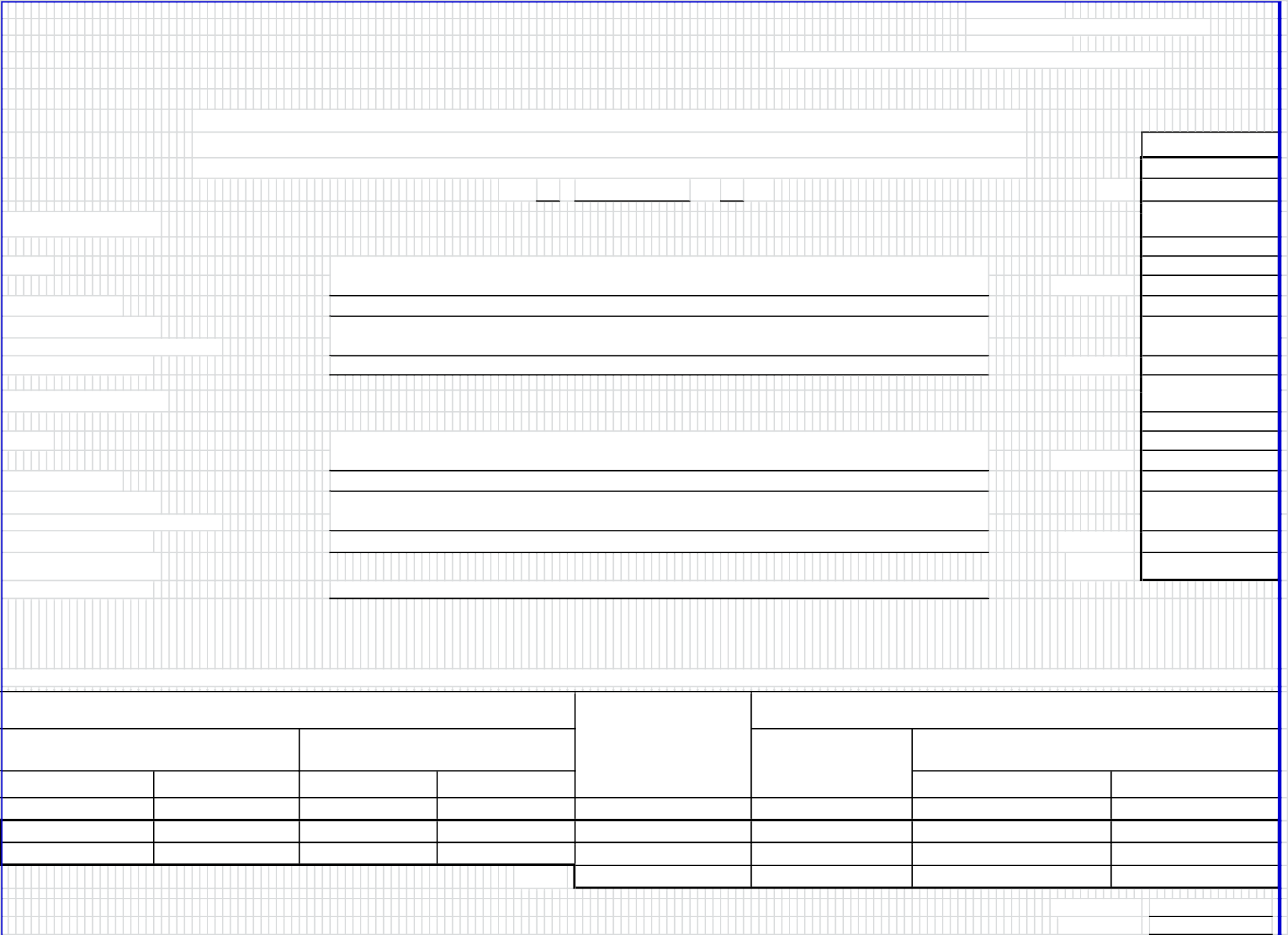 Итого	87Номер страницы Всего страницВЫПИСКА┌──────────┐«Приложение № 26к Порядку открытия и ведения лицевыхсчетов в сельском поселении МР Чекмагушевский район РБиз лицевого счета для учета операций неучастника бюджетного процесса N │	│└──────────┘┌──────────┐│	Коды	│├──────────┤за " "	20 г.	Дата│	│├──────────┤Дата│	│предыдущей│	│выписки│	│├──────────┤Наименование финансового	│	│органа	 	│	│├──────────┤├──────────┤Организация	│	││	│├──────────┤Вышестоящая организация	│	││	│├──────────┤Наименование бюджета	 	Периодичность: ежедневная  	│	│├──────────┤│	│├──────────┤Единица измерения: руб.	по ОКЕИ│	383	│└──────────┘Номер страницы  	Всего страницНомер лицевого счетаза " "	20	г.Остаток средств на начало дняОперации с субсидиями неучастника бюджетного процессаНомер страницы  	Всего страницНомер лицевого счетаза "  "	20 г.Остаток средств на конец дняОтветственный исполнитель  	   	   	   	(должность) (подпись) (расшифровка (телефон)"	"	20	г.подписи)Номер страницы  	Всего страниц	»«Приложение № 27к Порядку открытия и ведения лицевых счетов в сельском поселении МРЧекмагушевский район РБОТЧЕТ О СОСТОЯНИИ┌─────────┐лицевого счета для учета операций неучастника бюджетного процесса N │	│└─────────┘┌──────────┐│	Коды	│├──────────┤за " "	20 г.	Дата│	│├──────────┤│	││	││	│├──────────┤Наименование финансового органа  	│	│├──────────┤│	│├──────────┤Организация	│	││	│├──────────┤Вышестоящая организация	│	││	││	│├──────────┤Наименование бюджета	│	││	│├──────────┤Периодичность: месячная	│	│├──────────┤│	383	│Единица измерения: руб.	по ОКЕИ│	│└──────────┘Остаток средств на лицевом счетеНомер страницы  	Всего страницНомер лицевого счетаза "	"	20 г.Операции с субсидиями неучастника бюджетного процессаОтветственный исполнитель  	   	   	   	(должность) (подпись) (расшифровка (телефон)подписи)" "	20	г.Номер страницы  	Всего страниц	»ПРИЛОЖЕНИЕ К ВЫПИСКЕ	┌───────┐ из лицевого счета главного распорядителя	│ Коды │┌─────┐	├───────┤ (распорядителя) бюджетных средств N │	│	│	│└─────┘		├───────┤ на "  "	20	г.	Дата │	│├───────┤Приложение № 28к Порядку открытия и ведения лицевых счетов в сельском поселении МРЧекмагушевский район РБФинансовый орган	 		│	│Главный распорядитель	├───────┤бюджетных средств	 			 Распорядитель бюджетных средств  	 Наименование бюджета  			Глава по БК │	│├───────┤│	│Периодичность: ежедневная	├───────┤Единица измерения: руб.	│	│├───────┤│	│├───────┤ по ОКЕИ │ 383 │└───────┘Бюджетные ассигнованияЛимиты бюджетных обязательств2.1. Доведенные лимиты бюджетных обязательствНомер лицевого счета  	на "	"	20	г.Предельные объемы финансирования(при наличии)Доведенные предельные объемы финансирования(при наличии)Номер страницы  	Всего страниц   	Ответственный исполнитель  	   	   	   	(должность) (подпись) (расшифровка (телефон)" "	20	г.»подписи)«Приложение № 29к Порядку открытия и ведения лицевых счетов в сельском поселении МРЧекмагушевский район РБПРИЛОЖЕНИЕ К ВЫПИСКЕ	┌───────┐ из лицевого счета получателя	│ Коды │┌──────┐	├───────┤бюджетных средств N │	│	│	│└──────┘	├───────┤на "  "	20	г.	Дата │	│├───────┤Финансовый орган	 	Получатель бюджетных средств  	│	│├───────┤Главный распорядитель бюджетных	│	│средств	 	Наименование бюджета	 	Глава по БК ├───────┤│	│Периодичность: ежедневная	├───────┤Единица измерения: руб.	│	│├───────┤ по ОКЕИ │ 383 │└───────┘Операции с бюджетными даннымиДоведенные бюджетные данныеБюджетные данныеОперации с бюджетными средствамиОтветственный исполнитель  	   	   	   	(должность) (подпись) (расшифровка (телефон)подписи)" "	20	г.Номер страницы  	Всего страниц	»к Порядку открытия и ведения лицевых счетов в сельском поселении МРЧекмагушевский район РБПРИЛОЖЕНИЕ К ВЫПИСКЕ	┌───────┐из лицевого счета главного администратора источников	│ Коды │ финансирования дефицита бюджета	┌─────┐	├───────┤ N │	│	│	│└─────┘	├───────┤на "  "	20	г.	Дата │	│├───────┤Финансовый орган		│	│Главный администратор источников	├───────┤финансирования дефицита бюджета  	Наименование бюджета   	Глава по БК │	│├───────┤│	│Периодичность: ежедневная	├───────┤Единица измерения: руб.	│	│├───────┤ по ОКЕИ │ 383 │└───────┘1. Бюджетные ассигнованияОтветственный исполнитель  	   	   	   	(должность) (подпись) (расшифровка (телефон)" "	20	г.»подписи)к Порядку открытия и ведения лицевых счетов в сельском поселении МРЧекмагушевский район РБПРИЛОЖЕНИЕ К ВЫПИСКЕ	┌──────┐ из лицевого счета администратора источников финансирования	│ Коды │┌─────────────┐	├──────┤дефицита бюджета N │	│	│	│└─────────────┘		├──────┤ за "  "	20	г.	Дата │	│├──────┤│	│Финансовый орган	 		├──────┤Администратор источников	│	│финансирования дефицита бюджета		├──────┤Главный администратор источников		│	│ финансирования дефицита бюджета	Глава по БК ├──────┤Наименование бюджета	 		│	│Периодичность: ежедневная	├──────┤Единица измерения: руб.	│	│├──────┤ по ОКЕИ │ 383 │└──────┘Доведенные бюджетные данныеБюджетные ассигнованияОперации с источниками финансированиядефицита бюджетаОтветственный исполнитель  	   	   	   	(должность) (подпись) (расшифровка (телефон)подписи)" "	20	г.»«Приложение № 32к Порядку открытия и ведения лицевыхсчетов в сельском поселении МР Чекмагушевский район РБПРИЛОЖЕНИЕ К ВЫПИСКЕ	┌───────┐ из лицевого счета иного получателя	│ Коды │┌─────────────┐	├───────┤бюджетных средств N │	│	│	│└─────────────┘		├───────┤ за "  "	20	г.	Дата │	│├───────┤Финансовый орган	 		 Иной получатель бюджетных средств   	 Распорядитель бюджетных средств   	│	│├───────┤│	│Главный распорядитель бюджетных средств	Глава по БК ├───────┤Наименование бюджета	 		│	│Периодичность: ежедневная	├───────┤Единица измерения: руб.	│	│├───────┤ по ОКЕИ │ 383 │└───────┘Операции с бюджетными даннымиОперации с бюджетными средствамиОтветственный исполнитель  	   	   	   	(должность) (подпись) (расшифровка (телефон)" "	20	г.»подписи)«Приложение № 33к Порядку открытия и ведения лицевыхсчетов в сельском поселении МР Чекмагушевский район РБСведенияпо операциям на лицевом счете по переданным полномочиям получателя бюджетных средств за  	Финансовый органГлавный распорядитель	 	┌──────────┐│	коды	│├──────────┤Дата предыдущей│	│информации│	││	│├──────────┤│	│Глава по БК │	│├──────────┤├──────────┤ Номер лицевого счета в Финоргане ├──────────┤Получатель бюджетных средств	│	││	│─────────────────────────────────────────────────────	├──────────┤│	383	│Единица измерения: руб. коп.	по ОКЕИ│	│└──────────┘Остатки бюджетных данных на начало дня:Доведено бюджетных данных:Выплаты за день:Поступления (восстановление выплат):Внебанковские операции:Остатки бюджетных данных на конец дня:Номер страницы  	Всего страниц  	Номер лицевого счета  	на "	"	20 г.Ответственный исполнитель	 		 	     	   	(должность)	(подпись) (расшифровка подписи) (телефон)Номер страницы  	Всего страниц  	ПРИЛОЖЕНИЕ К СВЕДЕНИЯМпо операциям на лицевом счете по переданным полномочиямполучателя бюджетных средствза  	┌──────────┐│	коды	│├──────────┤Наименование	│	│финансового органа  	├──────────┤Дата предыдущей│	│информации│	│├──────────┤Главный	Глава по БК │	│распорядитель:	 	├──────────┤Номер лицевого счета	│	││	│├──────────┤│	│	│Получатель:	 	Единица измерения: руб. коп.по ОКЕИ│	383	││	│├──────────┤├──────────┤Операции с бюджетными средствамиОтветственный исполнитель  	   	   	   	Номер страницы  	Всего страниц	»«Приложение № 34к Порядку открытия и ведения лицевых счетов в сельском поселении Чекмагушевский район РБСводные данные по лицевым счетамподведомственных учреждений главного распорядителя	┌──────────┐ (распорядителя) бюджетных средств	│ Коды	│├──────────┤│	│├──────────┤на "	"	20	г.	Дата │	││	│├──────────┤│	│├──────────┤Финансовый орган	 	│	│├──────────┤Главный распорядитель	Глава по БК │	│бюджетных средств	 	│	│├──────────┤Распорядитель	│	│бюджетных средств	 	Наименование бюджета  	├──────────┤│	│├──────────┤Единица измерения: руб.	по ОКЕИ │ 383	│Операции с бюджетными даннымиБюджетные данные, подлежащие распределению распорядителем бюджетных средствНомер страницы  	Всего страниц  	на " "	20 г.Бюджетные данные получателя бюджетных средствНомер страницы  	Всего страниц  	на " "	20 г.Неиспользованные бюджетные данные получателя бюджетных средствБюджетные данные, подлежащие использованию иным получателем бюджетных средствНомер страницы  	Всего страниц  	на " "	20 г.Неиспользованные бюджетные данные иного получателя бюджетных средствОперации с бюджетными обязательствамии бюджетными средствами2.1. Операции с бюджетными обязательствами и бюджетными средствами получателя бюджетных средствНомер страницы  	на " "	20 г.Всего страниц  	Операции с бюджетными средствами иного получателя бюджетных средствОтветственный исполнитель  	   	   	   	(должность) (подпись) (расшифровка (телефон)"	"	20	г.Номер страницы  	Всего страниц  	подписи)ДОПОЛНЕНИЕк Сводным данным по лицевым счетам подведомственных учреждений главного распорядителя (распорядителя)бюджетных средств по средствам в пути┌─────────┐│	│├─────────┤│ Коды	│├─────────┤ Форма по КФД │ 0531824 │├─────────┤ на "	"	20	г.	Дата │	│├─────────┤│	│├─────────┤Финансовый орган	 	│	│├─────────┤Главный распорядитель	│	│бюджетных средств	 	Глава по БК │	│├─────────┤Распорядитель	│	│бюджетных средств	 	Наименование бюджета   	│	│├─────────┤│	│├─────────┤Единица измерения: руб.	по ОКЕИ │	383	│└─────────┘Распределенные бюджетные данныеБюджетные данныеДоведенные бюджетные данныеБюджетные данныеОтветственный исполнитель	 	     	     	     	(должность) (подпись)	(расшифровка	(телефон)подписи)"	"	20	г.Номер страницы  	Всего страниц	»«Приложение № 35к Порядку открытия и ведения лицевых счетов в сельском поселении МРЧекмагушевский район РБСводные данные по лицевым счетам подведомственных	┌───────┐ учреждений главного администратора	│ Коды │источников финансирования дефицита бюджета		├───────┤ на "	"	20	г.	Дата│	│├───────┤│	│├───────┤Финансовый орган	 		│	│Главный администратор	├───────┤источников	│	│финансирования	Глава по БК│	│дефицита бюджета	 	Наименование бюджета	 	├───────┤│	│├───────┤│	│├───────┤Единица измерения: руб.	по ОКЕИ│ 383 │└───────┘Операции с бюджетными ассигнованиямиБюджетные ассигнования, подлежащие распределениюна "	"	20	г.Доведенные бюджетные ассигнования администраторов источников финансированияНеиспользованные бюджетные ассигнования администраторов источников финансированияОперации с источниками финансирования дефицита бюджета администраторов источников финансированияОтветственныйисполнитель	 	   	   	   	(должность) (подпись)	(расшифровки подписи)	(телефон) "	"	20	г.Номер страницы  	Всего страниц  	ДОПОЛНЕНИЕк Сводным данным по лицевым счетам подведомственных			┌───────┐ учреждений главного администратора		│ Коды │ источников финансирования дефицита бюджета			├───────┤ по средствам в пути	│		│├───────┤на "	"	20	г.	Дата│	│├───────┤│	│├───────┤Финансовый орган	 		│	│Главный администратор	├───────┤источников	│	│финансирования	Глава по БК│	│дефицита бюджета	 	Наименование бюджета	 	├───────┤│	│├───────┤│	│├───────┤Единица измерения: руб.	по ОКЕИ│ 383 │└───────┘Распределенные бюджетные ассигнованияна "	"	20	г.Доведенные бюджетные ассигнованияОтветственныйисполнитель	 	   	   	   	(должность) (подпись)	(расшифровка подписи)	(телефон) "	"	20	г.Номер страницы  	Всего страниц	»ЗАЯВЛЕНИЕКодына открытие лицевого счетана открытие лицевого счетана открытие лицевого счетана открытие лицевого счетана открытие лицевого счетаот “  	”   	20  	г.ДатаНаименованиеклиента	 	ИННКППНаименование иного получателя бюджетныхсредств	 	ИННКППФинансовый орган	 	Руководитель клиента(уполномоченное лицо)	 	   	   	Руководитель клиента(уполномоченное лицо)	 	   	   	Руководитель клиента(уполномоченное лицо)	 	   	   	Руководитель клиента(уполномоченное лицо)	 	   	   	Руководитель клиента(уполномоченное лицо)	 	   	   	Руководитель клиента(уполномоченное лицо)	 	   	   	(должность)(подпись)(расшифровка подписи)Главный бухгалтер клиента(уполномоченное лицо)	 	   	   	Главный бухгалтер клиента(уполномоченное лицо)	 	   	   	Главный бухгалтер клиента(уполномоченное лицо)	 	   	   	Главный бухгалтер клиента(уполномоченное лицо)	 	   	   	Главный бухгалтер клиента(уполномоченное лицо)	 	   	   	Главный бухгалтер клиента(уполномоченное лицо)	 	   	   	(должность)(подпись)(расшифровка подписи)“ 	”   	20 	г.Начальник(или иное уполномоченное лицо)	 	   	(подпись)(расшифровка подписи)Ответственный исполнитель	 	   	   	   	Ответственный исполнитель	 	   	   	   	Ответственный исполнитель	 	   	   	   	Ответственный исполнитель	 	   	   	   	Ответственный исполнитель	 	   	   	   	Ответственный исполнитель	 	   	   	   	Ответственный исполнитель	 	   	   	   	(должность)(подпись)(расшифровка подписи)(телефон)“ 	”   	20 	г.КАРТОЧКА ОБРАЗЦОВ ПОДПИСЕЙ №КАРТОЧКА ОБРАЗЦОВ ПОДПИСЕЙ №КАРТОЧКА ОБРАЗЦОВ ПОДПИСЕЙ №КАРТОЧКА ОБРАЗЦОВ ПОДПИСЕЙ №КодыК ЛИЦЕВЫМ СЧЕТАМ №   	К ЛИЦЕВЫМ СЧЕТАМ №   	К ЛИЦЕВЫМ СЧЕТАМ №   	К ЛИЦЕВЫМ СЧЕТАМ №   	К ЛИЦЕВЫМ СЧЕТАМ №   	К ЛИЦЕВЫМ СЧЕТАМ №   	от “  	”   	20  	г.ДатаНаименование клиента	 	ИННКППАдрес                                                                                         	ТелефонНаименование главногораспорядителя бюджетных средств, главного администратораисточников финансированиядефицита	 	Глава поБКНаименование вышестоящего участника бюджетного процесса(вышестоящей организации)	 	по ОКПОФинансовый орган	 	Право подписиДолжностьФамилия, имя, отчествоОбразец подписиСрок полномочий лиц,временно пользующихся правом подписи12345первойпервойпервойвторойвторойвторойРуководитель клиента(уполномоченное лицо)	 	(должность)(подпись)(расшифровка подписи)Главный бухгалтер клиента(уполномоченное лицо)	 	(должность)(подпись)(расшифровка подписи)“ 	”   	20 	г.Руководитель (уполномоченноелицо)	 	(должность)(подпись)(расшифровка подписи)“ 	”   	20 	г.Руководитель (или иноеуполномоченное лицо)	 	(подпись)(расшифровка подписи)Ответственный исполнитель	 	(должность)(подпись)(расшифровка подписи)(телефон)“ 	”   	20 	г.Книга регистрации лицевых счетовКнига регистрации лицевых счетовКнига регистрации лицевых счетовКнига регистрации лицевых счетовКодыот “  	”    	20  	г.ДатаДата открытияДата закрытияФинансовый орган	 	Дата открытия лицевого счетаНаименование клиентаНомер лицевого счетаНомер и дата письма финансового органаНомер и дата письма финансового органаДата закрытия лицевого счетаДата переоформления лицевого счетаПримечаниеДата открытия лицевого счетаНаименование клиентаНомер лицевого счетаналоговому органу об открытии (переоформлении,закрытии) лицевых счетовклиенту об открытии (закрытии) лицевого счетаДата закрытия лицевого счетаДата переоформления лицевого счетаПримечание12345678Ответственный исполнитель	 	   	Ответственный исполнитель	 	   	(должность)(подпись)(расшифровка подписи)(телефон)“ 	”   	20 	г.Номер страницы   	Всего страниц   	ЗАЯВЛЕНИЕКодына переоформление лицевых счетов №   	на переоформление лицевых счетов №   	на переоформление лицевых счетов №   	на переоформление лицевых счетов №   	на переоформление лицевых счетов №   	№   	№   	№   	от “  	”    	20  	г.ДатаНаименование клиента	 	ИННКППКППКППКППКППНаименованиеиного получателя бюджетныхсредств	 	ИННКППКППКППКППКППФинансовый орган	 	Финансовый орган	 	Финансовый орган	 	Финансовый орган	 	Финансовый орган	 	Причина переоформления	 	Причина переоформления	 	Причина переоформления	 	Причина переоформления	 	Причина переоформления	 	Документ – основаниедля переоформления	 	Номер(наименование документа-основания)(наименование документа-основания)(наименование документа-основания)ДатаРуководитель клиента(уполномоченное лицо)	 	   	   	Руководитель клиента(уполномоченное лицо)	 	   	   	Руководитель клиента(уполномоченное лицо)	 	   	   	Руководитель клиента(уполномоченное лицо)	 	   	   	Руководитель клиента(уполномоченное лицо)	 	   	   	Руководитель клиента(уполномоченное лицо)	 	   	   	(должность)(должность)(подпись)(расшифровка подписи)Главный бухгалтер клиента(уполномоченное лицо)	 	   	   	Главный бухгалтер клиента(уполномоченное лицо)	 	   	   	Главный бухгалтер клиента(уполномоченное лицо)	 	   	   	Главный бухгалтер клиента(уполномоченное лицо)	 	   	   	Главный бухгалтер клиента(уполномоченное лицо)	 	   	   	Главный бухгалтер клиента(уполномоченное лицо)	 	   	   	(должность)(должность)(подпись)(расшифровка подписи)“ 	”   	20 	г.о переоформлении лицевых счетово переоформлении лицевых счетово переоформлении лицевых счетово переоформлении лицевых счетово переоформлении лицевых счетов№   	№   	№   	Руководитель (или иноеуполномоченное лицо)	 		 	Руководитель (или иноеуполномоченное лицо)	 		 	Руководитель (или иноеуполномоченное лицо)	 		 	Руководитель (или иноеуполномоченное лицо)	 		 	Руководитель (или иноеуполномоченное лицо)	 		 	Руководитель (или иноеуполномоченное лицо)	 		 	Руководитель (или иноеуполномоченное лицо)	 		 	(подпись)(расшифровка подписи)Ответственный исполнитель	 	   		 	   	Ответственный исполнитель	 	   		 	   	Ответственный исполнитель	 	   		 	   	Ответственный исполнитель	 	   		 	   	Ответственный исполнитель	 	   		 	   	Ответственный исполнитель	 	   		 	   	Ответственный исполнитель	 	   		 	   	(должность)(должность)(подпись)(расшифровка подписи)(телефон)“ 	”   	20 	г.ЗАЯВЛЕНИЕКодына закрытие лицевого счета №  	на закрытие лицевого счета №  	на закрытие лицевого счета №  	на закрытие лицевого счета №  	на закрытие лицевого счета №  	от “  	”    	20  	г.ДатаНаименование клиентаИННКППНаименованиеиного получателя бюджетных средств     	ИННКППНаименование главного распорядителя бюджетных средств, главногоадминистратора источников финансирования дефицитабюджета	 	Глава по БКНаименование вышестоящего участника бюджетного процесса(вышестоящей организации)	 	Финансовый орган	 	2. Сообщить о закрытии лицевого счета на адрес электронной почты: 	2. Сообщить о закрытии лицевого счета на адрес электронной почты: 	Приложения: 1.	2.   	Номер счетаРеквизиты банкаРеквизиты банкаРеквизиты банкаНомер счетанаименованиеБИКкорреспондентский счет1234Руководитель клиента(уполномоченное лицо)	 	   	   	Руководитель клиента(уполномоченное лицо)	 	   	   	Руководитель клиента(уполномоченное лицо)	 	   	   	Руководитель клиента(уполномоченное лицо)	 	   	   	Руководитель клиента(уполномоченное лицо)	 	   	   	Руководитель клиента(уполномоченное лицо)	 	   	   	(должность)(должность)(подпись)(расшифровка подписи)Главный бухгалтер клиента(уполномоченное лицо)	 	   	   	Главный бухгалтер клиента(уполномоченное лицо)	 	   	   	Главный бухгалтер клиента(уполномоченное лицо)	 	   	   	Главный бухгалтер клиента(уполномоченное лицо)	 	   	   	Главный бухгалтер клиента(уполномоченное лицо)	 	   	   	Главный бухгалтер клиента(уполномоченное лицо)	 	   	   	(должность)(должность)(подпись)(расшифровка подписи)“ 	”   	20 	г.о закрытии лицевого счета №о закрытии лицевого счета №о закрытии лицевого счета №о закрытии лицевого счета №о закрытии лицевого счета №о закрытии лицевого счета №о закрытии лицевого счета №Руководитель (или иноеуполномоченное лицо)	 	   	   	Руководитель (или иноеуполномоченное лицо)	 	   	   	Руководитель (или иноеуполномоченное лицо)	 	   	   	Руководитель (или иноеуполномоченное лицо)	 	   	   	Руководитель (или иноеуполномоченное лицо)	 	   	   	Руководитель (или иноеуполномоченное лицо)	 	   	   	Руководитель (или иноеуполномоченное лицо)	 	   	   	(подпись)(подпись)(подпись)(расшифровка подписи)Ответственный исполнитель    	   	   	   	Ответственный исполнитель    	   	   	   	Ответственный исполнитель    	   	   	   	Ответственный исполнитель    	   	   	   	Ответственный исполнитель    	   	   	   	Ответственный исполнитель    	   	   	   	Ответственный исполнитель    	   	   	   	(должность)(должность)(подпись)(расшифровка подписи)(телефон)“ 	”   	20 	г.ИНЫМ ПОЛУЧАТЕЛЕМ СРЕДСТВ БЮДЖЕТА СЕЛЬСКОГО ПОСЕЛЕНИЯИНЫМ ПОЛУЧАТЕЛЕМ СРЕДСТВ БЮДЖЕТА СЕЛЬСКОГО ПОСЕЛЕНИЯИНЫМ ПОЛУЧАТЕЛЕМ СРЕДСТВ БЮДЖЕТА СЕЛЬСКОГО ПОСЕЛЕНИЯИНЫМ ПОЛУЧАТЕЛЕМ СРЕДСТВ БЮДЖЕТА СЕЛЬСКОГО ПОСЕЛЕНИЯКодыот " 	"   	20 	г.Датанаходящемуся в ведении    	(наименование главного распорядителя,Глава по БК(распорядителя) средств бюджета Республики Башкортостан)Руководитель	 	(подпись)(расшифровка подписи)" 	"   	20 	г.Наименование показателяБюджетные ассигнованияБюджетные ассигнованияБюджетные ассигнованияЛимиты бюджетных обязательствЛимиты бюджетных обязательствЛимиты бюджетных обязательствПредельные объемы финансирования на текущий финансовый год (текущий период) (при наличии)Наименование показателяна текущий финансовый годна плановый периодна плановый периодна текущий финансовый годна плановый периодна плановый периодПредельные объемы финансирования на текущий финансовый год (текущий период) (при наличии)Наименование показателяна текущий финансовый годпервый годвторой годна текущий финансовый годпервый годвторой годПредельные объемы финансирования на текущий финансовый год (текущий период) (при наличии)12345678остаток	на	начало дняостаток на конец дняN п/пДокументБюджетные ассигнованияЛимиты бюджетных обязательствПредельные объемыномерномердатана текущий финансовый годна плановый периодна плановый периодна текущий финансовый годна плановый периодна плановый периодфинансирования на текущий финансовый год (текущийпериод)(при наличии)номерномердатана текущий финансовый годпервый годвторой годна текущий финансовый годпервый годвторой годфинансирования на текущий финансовый год (текущийпериод)(при наличии)122345678910ИтогоИтогоN п/пДокументДокументДокументБюджетные ассигнованияБюджетные ассигнованияБюджетные ассигнованияЛимиты бюджетных обязательствЛимиты бюджетных обязательствЛимиты бюджетных обязательствПредельные объемы финансирования на текущий финансовый год (текущийпериод)(при наличии)N п/пномерномердатана текущий финансовый годна плановый периодна плановый периодна текущий финансовый годна плановый периодна плановый периодПредельные объемы финансирования на текущий финансовый год (текущийпериод)(при наличии)N п/пномерномердатана текущий финансовый годпервый годвторой годна текущий финансовый годпервый годвторой годПредельные объемы финансирования на текущий финансовый год (текущийпериод)(при наличии)122345678910ИтогоИтогоНаименование показателяБюджетные ассигнованияБюджетные ассигнованияБюджетные ассигнованияЛимиты бюджетных обязательствЛимиты бюджетных обязательствЛимиты бюджетных обязательствПредельные объемы финансирования на текущий финансовый год (текущий период) (при наличии)Наименование показателяна текущий финансовый годна плановый периодна плановый периодна текущий финансовый годна плановый периодна плановый периодПредельные объемы финансирования на текущий финансовый год (текущий период) (при наличии)Наименование показателяна текущий финансовый годпервый годвторой годна текущий финансовый годпервый годвторой годПредельные объемы финансирования на текущий финансовый год (текущий период) (при наличии)12345678остаток на начало дняостаток на конец дняДокументДокументБюджетные ассигнованияБюджетные ассигнованияБюджетные ассигнованияЛимиты бюджетных обязательствЛимиты бюджетных обязательствЛимиты бюджетных обязательствПредельные объемы финансирования на текущий финансовый год (текущий период)(при наличии)ДокументДокументна текущий финансовый годна плановый периодна плановый периодна текущий финансовый годна плановый периодна плановый периодПредельные объемы финансирования на текущий финансовый год (текущий период)(при наличии)номердатана текущий финансовый годпервый годвторой годна текущий финансовый годпервый годвторой годПредельные объемы финансирования на текущий финансовый год (текущий период)(при наличии)123456789ИтогоНаименование показателяПоставленные на учет бюджетные обязательстваПоставленные на учет бюджетные обязательстваПоставленные на учет бюджетные обязательстваПоставленные на учет бюджетные обязательстваПоставленные на учет бюджетные обязательстваПоступления (с начала текущего финансового года)Выплаты (с начала текущего финансового года)Наименование показателяна текущий финансовый годна плановый периодна плановый периодна плановый периодна плановый периодНаименование показателяна текущий финансовый годпервый годвторой годтретий годчетвертый год12345678на начало дняна конец дняДокументДокументСумманомердатаСумма123ИтогоДокумент, подтверждающий проведение операцииДокумент, подтверждающий проведение операцииДокумент получателя бюджетных средствДокумент получателя бюджетных средствСумманомердатаномердатаСумма12345ИтогоДокументДокументУчетный номерСумма на текущий финансовый годСумма на плановый периодСумма на плановый периодСумма на плановый периодСумма на плановый периодномердатаУчетный номерСумма на текущий финансовый годпервый годвторой годтретий годчетвертый год12345678ИтогоXДокументДокументУчетный номерСумма на текущий финансовый годномердатаУчетный номерСумма на текущий финансовый год1234Итого по учетному номеруИтого по учетному номеруИтого по учетному номеруNп/пДокумент, подтверждающий проведение операцииДокумент, подтверждающий проведение операцииДокумент, подтверждающий проведение операцииДокумент-основание для проведения операций со средствами во временном распоряженииДокумент-основание для проведения операций со средствами во временном распоряженииДокумент-основание для проведения операций со средствами во временном распоряженииПоступленияВыплатыNп/пнаименованиеномердатанаименованиеномердатаПоступленияВыплаты1234567789ИтогоНаименование показателяСумма на текущий финансовый годСумма на плановый периодСумма на плановый периодНаименование показателяСумма на текущий финансовый годпервый годвторой год1234остаток на начало дняостаток на конец дняN п/пДокументДокументДокументДокументСумма на текущий финансовый годСумма на плановый периодСумма на плановый периодN п/пнаименованиеномерномердатаСумма на текущий финансовый годпервый годвторой год12334567ИтогоИтогоN п/пДокументДокументДокументСумма на текущий финансовый годСумма на плановый периодСумма на плановый периодN п/пнаименованиеномердатаСумма на текущий финансовый годпервый годвторой год1234567ИтогоИтогоИтогоИтогоНаименование показателяСумма на текущий финансовый годСумма на плановый периодСумма на плановый периодНаименование показателяСумма на текущий финансовый годпервый годвторой год1234остаток на начало дняостаток на конец дняN п/пДокументДокументДокументДокументСумма на текущий финансовый годСумма на плановый периодСумма на плановый периодN п/пнаименованиеномерномердатаСумма на текущий финансовый годпервый годвторой год12334567ИтогоИтогоНаименование показателяПоступления (с начала текущего финансового года)Выплаты (с начала текущего финансового года)123на начало дняна конец дняN п/пДокументДокументДокументСуммаN п/пнаименованиеномердатаСумма123445ИтогоN п/пДокумент, подтверждающий проведение операцииДокумент, подтверждающий проведение операцииДокумент, подтверждающий проведение операцииДокумент администратора источников финансированияДокумент администратора источников финансированияДокумент администратора источников финансированияСуммаN п/пнаименованиеномердатанаименованиеномердатаСумма12345678ИтогоНаименование показателяБюджетные ассигнованияБюджетные ассигнованияБюджетные ассигнованияЛимиты бюджетных обязательствЛимиты бюджетных обязательствЛимиты бюджетных обязательствПредельные объемы финансирования на текущий финансовый год (текущий период)Поступления (с начала текущего финансовогогода)Выплаты (сначала текущего финансовогогода)Наименование показателяна текущий финансовый годна плановый периодна плановый периодна текущий финансовый годна плановый периодна плановый периодПредельные объемы финансирования на текущий финансовый год (текущий период)Поступления (с начала текущего финансовогогода)Выплаты (сначала текущего финансовогогода)Наименование показателяна текущий финансовый годпервый годвторой годна текущий финансовый годпервый годвторой годПредельные объемы финансирования на текущий финансовый год (текущий период)Поступления (с начала текущего финансовогогода)Выплаты (сначала текущего финансовогогода)12345678910на начало дняна конец дняДокументДокументДокументДокументБюджетные ассигнованияБюджетные ассигнованияБюджетные ассигнованияЛимиты бюджетных обязательствЛимиты бюджетных обязательствЛимиты бюджетных обязательствПредельные объемы финансирования на текущий финансовый год (текущий период)наименованиеномерномердатана текущий финансовый годна плановый периодна плановый периодна текущий финансовый годна плановый периодна плановый периодПредельные объемы финансирования на текущий финансовый год (текущий период)наименованиеномерномердатана текущий финансовый годпервый годвторой годна текущий финансовый годпервый годвторой годПредельные объемы финансирования на текущий финансовый год (текущий период)122345678910ИтогоИтогоДокумент, подтверждающий проведение операцииДокумент, подтверждающий проведение операцииДокумент, подтверждающий проведение операцииПоступлениянаименованиеномердатаПоступления1234ВсегоДокумент, подтверждающий проведение операцииДокумент, подтверждающий проведение операцииДокумент, подтверждающий проведение операцииДокумент иного получателя бюджетных средствДокумент иного получателя бюджетных средствДокумент иного получателя бюджетных средствВыплатынаименованиеномердатанаименованиеномердатаВыплаты1234567ВсегоКод по БК и дополни тельной классиф икацииПолученоПолученоПолученоРаспределеноРаспределеноРаспределеноПодлежит распределениюПодлежит распределениюПодлежит распределениюПримечаниеКод по БК и дополни тельной классиф икациина текущий финансовый годна плановый периодна плановый периодна текущий финансовый годна плановый периодна плановый периодна текущий финансовый годна плановый периодна плановый периодПримечаниеКод по БК и дополни тельной классиф икациина текущий финансовый годпервый годвторой годна текущий финансовый годпервый годвторой годна текущий финансовый годпервый годвторой годПримечание1234567891011ИтогоКод по БК и дополни тельной классиф икацииПолученоПолученоПолученоРаспределеноРаспределеноРаспределеноПодлежит распределениюПодлежит распределениюПодлежит распределениюПримечаниеКод по БК и дополни тельной классиф икациина текущий финансовый годна плановый периодна плановый периодна текущий финансовый годна плановый периодна плановый периодна текущий финансовый годна плановый периодна плановый периодПримечаниеКод по БК и дополни тельной классиф икациина текущий финансовый годпервый годвторой годна текущий финансовый годпервый годвторой годна текущий финансовый годпервый годвторой годПримечание1234567891011ИтогоКод по БК и дополнительной классификацииКод по БК и дополнительной классификацииПолучено на текущий финансовый год (текущий период)Распределено на текущий финансовый год (текущий период)Подлежит распределению на текущий финансовый год (текущий период) (гр. 2 - гр. 3)Примечание112345ИтогоНаименование показателяБюджетные ассигнованияБюджетные ассигнованияБюджетные ассигнованияЛимиты бюджетных обязательствЛимиты бюджетных обязательствЛимиты бюджетных обязательствПредельные объемы финансирования на текущий финансовый год (текущий период)(при наличии)Наименование показателяна текущий финансовый годна плановый периодна плановый периодна текущий финансовый годна плановый периодна плановый периодПредельные объемы финансирования на текущий финансовый год (текущий период)(при наличии)Наименование показателяна текущий финансовый годпервый годвторой годна текущий финансовый годпервый годвторой годПредельные объемы финансирования на текущий финансовый год (текущий период)(при наличии)12345678остаток на отчетную датуКод по БК и дополнительной классификацииБюджетные ассигнованияБюджетные ассигнованияБюджетные ассигнованияЛимиты бюджетных обязательствЛимиты бюджетных обязательствЛимиты бюджетных обязательствПредельные объемы финансирования на текущий финансовый год (текущий период) (при наличии)ПримечаниеКод по БК и дополнительной классификациина текущий финансовый годна плановый периодна плановый периодна текущий финансовый годна плановый периодна плановый периодПредельные объемы финансирования на текущий финансовый год (текущий период) (при наличии)ПримечаниеКод по БК и дополнительной классификациина текущий финансовый годпервый годвторой годна текущий финансовый годпервый годвторой годПредельные объемы финансирования на текущий финансовый год (текущий период) (при наличии)Примечание123456789ИтогоКод по БК и дополни тельной классиф икацииБюджетные ассигнованияБюджетные ассигнованияБюджетные ассигнованияЛимиты бюджетных обязательствЛимиты бюджетных обязательствЛимиты бюджетных обязательствПредельные объемы финансирования (при наличии)(раздел 1.2.1 гр. 8 -раздел 2 гр. 12)ПримечаниеКод по БК и дополни тельной классиф икациина текущий финансовый год (раздел 1.2.1гр. 2 - раздел 2гр. 2)на плановый периодна плановый периодна текущий финансовый год (раздел 1.2.1гр. 5 - раздел 2гр. 2)на плановый периодна плановый периодПредельные объемы финансирования (при наличии)(раздел 1.2.1 гр. 8 -раздел 2 гр. 12)ПримечаниеКод по БК и дополни тельной классиф икациина текущий финансовый год (раздел 1.2.1гр. 2 - раздел 2гр. 2)первый год (раздел1.2.1 гр. 3 -раздел 2гр. 3)второй год (раздел1.2.1 гр. 5 -раздел 2гр. 4)на текущий финансовый год (раздел 1.2.1гр. 5 - раздел 2гр. 2)первый год (раздел1.2.1 гр. 8 -раздел 2гр. 3)второй год (раздел1.2.1 гр. 9 -раздел 2гр. 4)Предельные объемы финансирования (при наличии)(раздел 1.2.1 гр. 8 -раздел 2 гр. 12)Примечание123456789ИтогоКодпо БК и допол нител ьной класс ифика цииПоставленные на учет бюджетные обязательстваПоставленные на учет бюджетные обязательстваПоставленные на учет бюджетные обязательстваПоставленные на учет бюджетные обязательстваПоставленные на учет бюджетные обязательстваДенежные обязатель ства на текущий финансовы й годПоступленияПоступленияВыплатыВыплатыИтого выплатИтого выплатИтого выплатНеиспо лненны е бюджет ные обязат ельств а (гр.2 -гр.14)Неиспо лненны е денежн ые обязат ельств аПримеч аниеКодпо БК и допол нител ьной класс ифика циина текущий финансов ый годна плановый периодна плановый периодна плановый периодна плановый периодДенежные обязатель ства на текущий финансовы й годвсегов том числе с банковског о счета получателя бюджетных средстввсегов том числе на банковски й счет получател я бюджетных средстввыплаты, за исключением перечислени й на банковский счет (гр.10 - гр. 11- (гр. 8 -гр. 9)перечисле но на банковски й счет (гр. 11 -гр. 9)выплаты с учетом перечисл ений на банковск ий счет (гр. 12+ гр. 13)Неиспо лненны е бюджет ные обязат ельств а (гр.2 -гр.14)Неиспо лненны е денежн ые обязат ельств аПримеч аниеКодпо БК и допол нител ьной класс ифика циина текущий финансов ый годпервы й годвтор ой годтретий годчетве ртый годДенежные обязатель ства на текущий финансовы й годвсегов том числе с банковског о счета получателя бюджетных средстввсегов том числе на банковски й счет получател я бюджетных средстввыплаты, за исключением перечислени й на банковский счет (гр.10 - гр. 11- (гр. 8 -гр. 9)перечисле но на банковски й счет (гр. 11 -гр. 9)выплаты с учетом перечисл ений на банковск ий счет (гр. 12+ гр. 13)Неиспо лненны е бюджет ные обязат ельств а (гр.2 -гр.14)Неиспо лненны е денежн ые обязат ельств аПримеч ание1234567891011121314151617ИтогоОстаток средств на начало годаПоступленияВыплатыОстаток средств на дату составления отчета1234Код по БК и дополните льной классифик ацииКод по БК и дополните льной классифик ацииПолученоПолученоПолученоРаспределеноРаспределеноРаспределеноПодлежит распределениюПодлежит распределениюПодлежит распределениюКод по БК и дополните льной классифик ацииКод по БК и дополните льной классифик ациина текущий финансовый годна плановый периодна плановый периодна текущий финансовый годна плановый периодна плановый периодна текущий финансовый годна плановый периодна плановый периодКод по БК и дополните льной классифик ацииКод по БК и дополните льной классифик ациина текущий финансовый годпервый годвторой годна текущий финансовый годпервый годвторой годна текущий финансовый годпервый годвторой год112345678910ИтогоКод по БК и дополнительной классификацииСумма на текущий финансовый годСумма на плановый периодСумма на плановый периодКод по БК и дополнительной классификацииСумма на текущий финансовый годпервый годвторой год1234остаток на отчетную датуКод по БК и дополнительной классификацииКод по БК и дополнительной классификацииСумма на текущий финансовый годСумма на плановый периодСумма на плановый периодКод по БК и дополнительной классификацииКод по БК и дополнительной классификацииСумма на текущий финансовый годпервый годвторой год11234ИтогоКод по БК и дополнительной классификацииКод по БК и дополнительной классификацииНеиспользованные бюджетные ассигнования (раздел 1.2 гр. 2 - раздел 2 гр. 4)112ИтогоКод по БК и дополнительной классификацииКод по БК и дополнительной классификацииПоступленияВыплатыИтого (гр. 3 - гр. 2)11234ИтогоКод по БК и дополнител ьной классифика цииКод по БК и дополнител ьной классифика цииБюджетные ассигнованияБюджетные ассигнованияБюджетные ассигнованияЛимиты бюджетных обязательствЛимиты бюджетных обязательствЛимиты бюджетных обязательствПредельные объемы финансирования на текущий финансовый год (текущий период)(при наличии)Код по БК и дополнител ьной классифика цииКод по БК и дополнител ьной классифика циина текущий финансовый годна плановый периодна плановый периодна текущий финансовый годна плановый периодна плановый периодПредельные объемы финансирования на текущий финансовый год (текущий период)(при наличии)Код по БК и дополнител ьной классифика цииКод по БК и дополнител ьной классифика циина текущий финансовый годпервый годвторой годна текущий финансовый годпервый годвторой годПредельные объемы финансирования на текущий финансовый год (текущий период)(при наличии)112345678ИтогоКод по БК и дополнительной классификацииКод по БК и дополнительной классификацииВыплатыПоступленияИтого11234ВсегоКод по БК и дополнительной классификацииКод по БК и дополнительной классификацииБюджетные ассигнованияЛимиты бюджетных обязательствПредельные объемы финансирования (при наличии)11234ИтогоТип средствКод по БК и дополнительной классификацииПланируемыеПланируемыеПоступленияВыплатыОстаток по плануОстаток по фактуТип средствКод по БК и дополнительной классификациипоступлениявыплатыПоступленияВыплатыОстаток по плануОстаток по факту12345678Итого по группеИтого по группеВсегоВсегоДокумент, подтверждающий проведение операцииДокумент, подтверждающий проведение операцииДокумент бюджетного учреждения (автономного учреждения)Документ бюджетного учреждения (автономного учреждения)Тип средствКод по БК и дополнительной классификацииПланируемыеПланируемыеПоступле нияВыплатыПримечаниеномердатаномердатаТип средствКод по БК и дополнительной классификациипоступлени явыплатыПоступле нияВыплатыПримечание1234567891011Итого по типу средствВсегоВсегоXТип средствКод по БК и дополнительной классификацииПланируемыеПланируемыеПоступленияВыплатыОстаток по плануОстаток по фактуТип средствКод по БК и дополнительной классификациипоступлениявыплатыПоступленияВыплатыОстаток по плануОстаток по факту12345678Итого по типу средствИтого по типу средствВсегоВсегоТип средствКод по БК и дополнительной классификацииПланируемые выплатыПланируемые выплатыПланируемые выплатыКод субсидииСведения об операциях с целевыми субсидиями на текущий финансовый годСведения об операциях с целевыми субсидиями на текущий финансовый годПоступл енияВыпла тыОстаток по плануОстаток по плануОстаток средствТип средствКод по БК и дополнительной классификациина текущий финансовый годна плановый периодна плановый периодКод субсидиипланируемыепланируемыеПоступл енияВыпла тыФХДсведенияОстаток средствТип средствКод по БК и дополнительной классификациина текущий финансовый годпервый годвторой годКод субсидиипоступлениявыплатыПоступл енияВыпла тыФХДсведенияОстаток средств12345678910111213ВсегоДокумент, подтверждающ ий проведение операцийДокумент, подтверждающ ий проведение операцийДокумент бюджетного учреждения (автономного учреждения)Документ бюджетного учреждения (автономного учреждения)Тип средствКод по БК и дополнительной классификацииПланируемые выплатыПланируемые выплатыПланируемые выплатыКод субсидииСведения об операциях с целевыми субсидиями на текущий финансовый годСведения об операциях с целевыми субсидиями на текущий финансовый годПоступленияВыплатыномердатаномердатаТип средствКод по БК и дополнительной классификацииПланируемые выплатыПланируемые выплатыПланируемые выплатыКод субсидииСведения об операциях с целевыми субсидиями на текущий финансовый годСведения об операциях с целевыми субсидиями на текущий финансовый годПоступленияВыплатыномердатаномердатаТип средствКод по БК и дополнительной классификациина текущий финансов ый годна плановый периодна плановый периодКод субсидиипланируемыепланируемыеПоступленияВыплатыномердатаномердатаТип средствКод по БК и дополнительной классификациина текущий финансов ый годпервый годвторой годКод субсидиипоступле ниявыплатыПоступленияВыплаты1234567891011121314ВсегоДокументДокументУчетный номерСумма на текущий финансовый годСумма на плановый периодСумма на плановый периодСумма на плановый периодСумма на плановый периодномердатаУчетный номерСумма на текущий финансовый годпервый годвторой годтретий годчетвертый год12345678ИтогоXТип средствКод по БК и дополнительной классификацииПланируемые выплатыПланируемые выплатыПланируемые выплатыКод субсидииСведения об операциях с целевыми субсидиями на текущий финансовый годСведения об операциях с целевыми субсидиями на текущий финансовый годПоступле нияВыпла тыОстаток по плануОстаток по плануОстаток средствТип средствКод по БК и дополнительной классификациина текущий финансов ый годна плановый периодна плановый периодКод субсидиипланируемыепланируемыеПоступле нияВыпла тыФХДсведенияОстаток средствТип средствКод по БК и дополнительной классификациина текущий финансов ый годпервый годвторой годКод субсидиипоступлениявыплатыПоступле нияВыпла тыФХДсведенияОстаток средств12345678910111213ВсегоНаименования показателяОстаток средств на лицевом счете12на начало годана отчетную датуТип средствКод по БК и дополнительной классификацииПланируемыеПланируемыеПоступленияВыплатыПримечаниеТип средствКод по БК и дополнительной классификациипоступлениявыплатыПоступленияВыплатыПримечание1234567Итого по типу средствВсегоНаименование показателяОстаток средств на лицевом счете12на начало годана отчетную датуТип средс твКод по БК и дополнительной классификацииПланируемые выплатыПланируемые выплатыПланируемые выплатыКод субси дииСведения об операциях с целевыми субсидиями на текущий финансовый годСведения об операциях с целевыми субсидиями на текущий финансовый годПоставленные на учет обязательстваПоставленные на учет обязательстваПоставленные на учет обязательстваПоставленные на учет обязательстваПоставленные на учет обязательстваПоступ ленияВыплат ыНеисполнен ные обязательс тваПримеч аниеТип средс твКод по БК и дополнительной классификациина текущ ий финан совый годна плановый периодна плановый периодКод субси диипланируемыепланируемыена текущи й финанс овый годна плановый периодна плановый периодна плановый периодна плановый периодПоступ ленияВыплат ыНеисполнен ные обязательс тваПримеч аниеТип средс твКод по БК и дополнительной классификациина текущ ий финан совый годпервый годвторо й годКод субси диипост упле ниявыплатына текущи й финанс овый годпервый годвторой годтретий годчетвер тый годПоступ ленияВыплат ыНеисполнен ные обязательс тваПримеч ание1234567891011121314151617Всегопрошлого годатекущего годапрошлого годатекущего годапрошлого годатекущего года12345678Тип средствКод по БК и дополнительной классификацииПлановые на текущий финансовый годПлановые на текущий финансовый годФактические поступленияФактические выплатыОстаток плановых выплатОстаток средствТип средствКод по БК и дополнительной классификациипоступлениявыплатыФактические поступленияФактические выплатыОстаток плановых выплатОстаток средств12345678ВсегоДокумент, подтверждающий проведение операцииДокумент, подтверждающий проведение операцииДокумент неучастника бюджетного процессаДокумент неучастника бюджетного процессаТип средствКод по БК и дополнительнойклас сификакцииПлановые на текущий финансовый годПлановые на текущий финансовый годФактические поступленияФактические выплатыПримечаниеДокумент, подтверждающий проведение операцииДокумент, подтверждающий проведение операцииДокумент неучастника бюджетного процессаДокумент неучастника бюджетного процессаТип средствКод по БК и дополнительнойклас сификакциипоступлен иявыплатыФактические поступленияФактические выплатыПримечаниеномердатаномердатаТип средствКод по БК и дополнительнойклас сификакциипоступлен иявыплатыФактические поступленияФактические выплатыПримечание1234567891011ВсегоТип средствКод по БК и дополнительнойкласс ификакцииПлановые на текущий финансовый годПлановые на текущий финансовый годФактические поступленияФактические выплатыОстаток плановых выплатОстаток средствТип средствКод по БК и дополнительнойкласс ификакциипоступлениявыплатыФактические поступленияФактические выплатыОстаток плановых выплатОстаток средств12345678ВсегоНаименование показателяОстаток средств на лицевом счете12на начало годана отчетную датуТип средствКод по БК и дополнительной классификацииПлановые на текущий финансовые годПлановые на текущий финансовые годФактические поступленияФактические выплатыТип средствКод по БК и дополнительной классификациипоступлениявыплатыФактические поступленияФактические выплаты123456ВсегоКод по БК и дополни тельной классиф икацииПолученоПолученоПолученоРаспределеноРаспределеноРаспределеноПодлежит распределениюПодлежит распределениюПодлежит распределениюПримечаниеКод по БК и дополни тельной классиф икациина текущий финансовый годна плановый периодна плановый периодна текущий финансовый годна плановый периодна плановый периодна текущий финансовый годна плановый периодна плановый периодПримечаниеКод по БК и дополни тельной классиф икациина текущий финансовый годпервый годвторой годна текущий финансовый годпервый годвторой годна текущий финансовый годпервый годвторой годПримечание1234567891011ИтогоКод по БК и дополните льной классифик ацииПолученоПолученоПолученоРаспределеноРаспределеноРаспределеноПодлежит распределениюПодлежит распределениюПодлежит распределениюПримечаниеКод по БК и дополните льной классифик ациина текущий финансовый годна плановый периодна плановый периодна текущий финансовый годна плановый периодна плановый периодна текущий финансовый годна плановый периодна плановый периодПримечаниеКод по БК и дополните льной классифик ациина текущий финансовый годпервый годвторой годна текущий финансовый годпервый годвторой годна текущий финансовый годпервый годвторой годПримечание1234567891011ИтогоКод по БК и дополнитель ной классификац ииПолучено на текущий финансовый год (текущий период)Распределено на текущий финансовый год (текущий период)Подлежит распределению на текущий финансовый год (текущий период)Примечание12345ИтогоКод по БК и дополнительной классификацииБюджетные ассигнованияБюджетные ассигнованияБюджетные ассигнованияЛимиты бюджетных обязательствЛимиты бюджетных обязательствЛимиты бюджетных обязательствПредельные объемы финансирования на текущий финансовый год (текущий период)(при наличии)ПримечаниеКод по БК и дополнительной классификациина текущий финансовый годна плановый периодна плановый периодна текущий финансовый годна плановый периодна плановый периодПредельные объемы финансирования на текущий финансовый год (текущий период)(при наличии)ПримечаниеКод по БК и дополнительной классификациина текущий финансовый годпервый годвторой годна текущий финансовый годпервый годвторой годПредельные объемы финансирования на текущий финансовый год (текущий период)(при наличии)Примечание123456789ИтогоКод по БК и дополнительной классификацииПоставленные на учет бюджетные обязательстваПоставленные на учет бюджетные обязательстваПоставленные на учет бюджетные обязательстваПоступленияВыплатыИтого (гр. 6 - гр. 5)ПримечаниеКод по БК и дополнительной классификациина текущий финансовый годна плановый периодна плановый периодПоступленияВыплатыИтого (гр. 6 - гр. 5)ПримечаниеКод по БК и дополнительной классификациина текущий финансовый годпервый годвторой годПоступленияВыплатыИтого (гр. 6 - гр. 5)Примечание12345678ИтогоКод по БК и дополните льной классифик ацииПолученоПолученоПолученоРаспределеноРаспределеноРаспределеноПодлежит распределениюПодлежит распределениюПодлежит распределениюПримечаниеКод по БК и дополните льной классифик ациина текущий финансовый годна плановый периодна плановый периодна текущий финансовый годна плановый периодна плановый периодна текущий финансовый годна плановый периодна плановый периодПримечаниеКод по БК и дополните льной классифик ациина текущий финансовый годпервый годвторой годна текущий финансовый годпервый годвторой годна текущий финансовый годпервый годвторой годПримечание1234567891011ИтогоКод по БК и дополнит ельной классифи кацииПолученоПолученоПолученоРаспределеноРаспределеноРаспределеноПодлежит распределениюПодлежит распределениюПодлежит распределениюПримечаниеКод по БК и дополнит ельной классифи кациина текущий финансовый годна плановый периодна плановый периодна текущий финансовый годна плановый периодна плановый периодна текущий финансовый годна плановый периодна плановый периодПримечаниеКод по БК и дополнит ельной классифи кациина текущий финансовый годпервый годвторой годна текущий финансовый годпервый годвторой годна текущий финансовый годпервый годвторой годПримечание1234567891011ИтогоКод по БК и дополнитель ной классификац ииДата начала ввода в действиеБюджетные ассигнованияБюджетные ассигнованияБюджетные ассигнованияПримечаниеКод по БК и дополнитель ной классификац ииДата начала ввода в действиена текущий финансовый годна плановый периодна плановый периодПримечаниеКод по БК и дополнитель ной классификац ииДата начала ввода в действиена текущий финансовый годпервый годвторой годПримечание123456ИтогоИтогоКод по БК и дополнитель ной классификац ииКод по БК и дополнитель ной классификац ииБюджетные ассигнованияБюджетные ассигнованияБюджетные ассигнованияЛимиты бюджетных обязательствЛимиты бюджетных обязательствЛимиты бюджетных обязательствПредельные объемы финансирования на текущий финансовый год (текущий период)ПримечаниеКод по БК и дополнитель ной классификац ииКод по БК и дополнитель ной классификац иина текущий финансовый годна плановый периодна плановый периодна текущий финансовый годна плановый периодна плановый периодПредельные объемы финансирования на текущий финансовый год (текущий период)ПримечаниеКод по БК и дополнитель ной классификац ииКод по БК и дополнитель ной классификац иина текущий финансовый годпервый годвторой годна текущий финансовый годпервый годвторой годПредельные объемы финансирования на текущий финансовый год (текущий период)Примечание1123456789ИтогоКод по БК и дополнительной классификацииПоступленияВыплатыИтого (гр. 3 - гр.2)Примечание12345ВсегоТип средствКод по БК и дополнительной классификацииБюджетные ассигнованияЛимиты бюджетных обязательствПредельные объемы финансированияВыплатыОстатокОстатокОстатокТип средствКод по БК и дополнительной классификацииБюджетные ассигнованияЛимиты бюджетных обязательствПредельные объемы финансированияВыплатыБюджетные ассигнованияЛимиты бюджетных обязательствПредельные объемы финансирования123456789ИтогоN и дата документаТип средствКод по БК и дополнительной классификацииБюджетные ассигнованияЛимиты бюджетных обязательствПредельные объемы финансирования123456ИтогоN п/пN и дата документаТип средствКод по БК и дополнительной классификацииСуммаАналитический код123456ИтогоN п/пN и дата документаТип средствКод по БК и дополнительной классификацииСуммаАналитический код123456ИтогоN п/пN и дата докТип средствКод по БК и дополнительной классификацииВыплатыПоступления (восстановление выплат)Аналитический код1234567ИтогоТип средствКод по БК и дополнительной классификацииБюджетные ассигнованияЛимиты бюджетных обязательствПредельные объемы финансированияВыплатыОстатокОстатокОстатокТип средствКод по БК и дополнительной классификацииБюджетные ассигнованияЛимиты бюджетных обязательствПредельные объемы финансированияВыплатыБюджетные ассигнованияЛимиты бюджетных обязательствПредельные объемы финансирования123456789ИтогоТип средствКод по БК и дополни тельной классиф икацииЛимиты бюджетных обязательствЛимиты бюджетных обязательствЛимиты бюджетных обязательствПоставленные на учет бюджетные обязательстваПоставленные на учет бюджетные обязательстваПоставленные на учет бюджетные обязательстваПоступленияВыплатыИтого выплатНеисполненные бюджетные обязательстваОстаток неиспользов анных ЛБО текущего годаПримечан иеТип средствКод по БК и дополни тельной классиф икациина текущий финансовый годна плановый периодна плановый периодна текущий финансовый годна плановый периодна плановый периодПоступленияВыплатыИтого выплатНеисполненные бюджетные обязательстваОстаток неиспользов анных ЛБО текущего годаПримечан иеТип средствКод по БК и дополни тельной классиф икациина текущий финансовый годпервый годвторой годна текущий финансовый годпервый годвторой годПоступленияВыплатыИтого выплатНеисполненные бюджетные обязательстваОстаток неиспользов анных ЛБО текущего годаПримечан ие1234567891011121314ИтогоКод по БК и дополнительной классификацииБюджетные ассигнованияБюджетные ассигнованияБюджетные ассигнованияБюджетные ассигнованияБюджетные ассигнованияБюджетные ассигнованияЛимиты бюджетных обязательствЛимиты бюджетных обязательствЛимиты бюджетных обязательствКод по БК и дополнительной классификацииполученополученополученоподлежит распределениюподлежит распределениюподлежит распределениюполученополученополученоКод по БК и дополнительной классификациина текущий финансовый годна плановый периодна плановый периодна текущий финансовый годна плановый периодна плановый периодна текущий финансовый годна плановый периодна плановый периодКод по БК и дополнительной классификациина текущий финансовый годпервый годвторой годна текущий финансовый годпервый годвторой годна текущий финансовый годпервый годвторой год12345678910ИтогоКод по БК и дополнительной классификацииЛимиты бюджетных обязательствЛимиты бюджетных обязательствЛимиты бюджетных обязательствПредельные объемы финансирования (при наличии)Предельные объемы финансирования (при наличии)ПримечаниеКод по БК и дополнительной классификацииподлежит распределениюподлежит распределениюподлежит распределениюполученоподлежит распределениюПримечаниеКод по БК и дополнительной классификациина текущий финансовый годна плановый периодна плановый периодполученоподлежит распределениюПримечаниеКод по БК и дополнительной классификациина текущий финансовый годпервый годвторой годполученоподлежит распределениюПримечание1111213141516ИтогоКод по БК и дополните льной классифик ацииБюджетные ассигнованияБюджетные ассигнованияБюджетные ассигнованияЛимиты бюджетных обязательствЛимиты бюджетных обязательствЛимиты бюджетных обязательствПредельные объемы финансирования (при наличии)ПримечаниеКод по БК и дополните льной классифик ациина текущий финансовый годна плановый периодна плановый периодна текущий финансовый годна плановый периодна плановый периодПредельные объемы финансирования (при наличии)ПримечаниеКод по БК и дополните льной классифик ациина текущий финансовый годпервый годвторой годна текущий финансовый годпервый годвторой годПредельные объемы финансирования (при наличии)Примечание123456789ИтогоКод по БК и дополнительной классификацииБюджетные ассигнованияБюджетные ассигнованияБюджетные ассигнованияЛимиты бюджетных обязательствЛимиты бюджетных обязательствЛимиты бюджетных обязательствПредельные объемы финансирования (при наличии)Примечан иеКод по БК и дополнительной классификациина текущий финансовый год (подраздел 1.2гр. 2 -подраздел 2.1гр. 2)на плановый периодна плановый периодна текущий финансовый год (подраздел 1.2гр. 4 -подраздел 2.1гр. 2)на плановый периодна плановый периодПредельные объемы финансирования (при наличии)Примечан иеКод по БК и дополнительной классификациина текущий финансовый год (подраздел 1.2гр. 2 -подраздел 2.1гр. 2)первый год (подраздел1.2 гр. 3 - подраздел 2.1гр. 3)второй год (подраздел1.2 гр. 4 - подраздел 2.1гр. 4)на текущий финансовый год (подраздел 1.2гр. 4 -подраздел 2.1гр. 2)первый год (подраздел1.2 гр. 6 - подраздел 2.1гр. 3)второй год (подраздел1.2 гр. 7 - подраздел 2.1гр. 4)Предельные объемы финансирования (при наличии)Примечан ие123456789ИтогоКод по БК и дополнительной классификацииБюджетные ассигнованияБюджетные ассигнованияБюджетные ассигнованияЛимиты бюджетных обязательствЛимиты бюджетных обязательствЛимиты бюджетных обязательствПредельные объемы финансирования (при наличии)ПримечаниеКод по БК и дополнительной классификациина текущий финансовый годна плановый периодна плановый периодна текущий финансовый годна плановый периодна плановый периодПредельные объемы финансирования (при наличии)ПримечаниеКод по БК и дополнительной классификациина текущий финансовый годпервый годвторой годна текущий финансовый годпервый годвторой годПредельные объемы финансирования (при наличии)Примечание123456789ИтогоКод по БК и дополнительной классификацииБюджетные ассигнованияБюджетные ассигнованияБюджетные ассигнованияЛимиты бюджетных обязательствЛимиты бюджетных обязательствЛимиты бюджетных обязательствПредельные объемы финансирования (при наличии)ПримечаниеКод по БК и дополнительной классификациина текущий финансовый годна плановый периодна плановый периодна текущий финансовый годна плановый периодна плановый периодПредельные объемы финансирования (при наличии)ПримечаниеКод по БК и дополнительной классификациина текущий финансовый годпервый годвторой годна текущий финансовый годпервый годвторой годПредельные объемы финансирования (при наличии)Примечание123456789ИтогоКод по БК и дополнитПоставленные на учет бюджетные обязательстваПоставленные на учет бюджетные обязательстваПоступленияПоступленияВыплатыВыплатыИтого выплатИтого выплатИтого выплатПриме чаниеКод по БК и дополнитнана плановый периодвсегов том числевсегов том числевыплаты, заперечисленвыплаты сПриме чаниеельной классифи кациитекущи й финанс овый годпервый годвторой годтретий годчетвертый годс банковского счета получателя бюджетных средствна банковский счет получателя бюджетных средствисключением перечислений на банковский счет (гр. 9 - гр. 10 - гр.7- гр. 8)о на банковский счет (гр.10 - гр. 8)учетом перечислени й на банковский счет (гр.11 + гр. 12)1234567891011121314ИтогоКод по БК и дополнительной классификацииВыплатыПоступленияИтого (гр. 2 - гр. 3)Примечание12345ИтогоКод по БК и дополнительной классификацииБюджетные ассигнованияБюджетные ассигнованияБюджетные ассигнованияЛимиты бюджетных обязательствЛимиты бюджетных обязательствЛимиты бюджетных обязательствПредельные объемы финансирования (при наличии)ПримечаниеКод по БК и дополнительной классификациина текущий финансовый годна плановый периодна плановый периодна текущий финансовый годна плановый периодна плановый периодПредельные объемы финансирования (при наличии)ПримечаниеКод по БК и дополнительной классификациина текущий финансовый годпервый годвторой годна текущий финансовый годпервый годвторой годПредельные объемы финансирования (при наличии)Примечание123456789ИтогоКод по БК и дополнительной классификацииБюджетные ассигнованияБюджетные ассигнованияБюджетные ассигнованияЛимиты бюджетных обязательствЛимиты бюджетных обязательствЛимиты бюджетных обязательствПредельные объемы финансирования (при наличии)ПримечаниеКод по БК и дополнительной классификациина текущий финансовый годна плановый периодна плановый периодна текущий финансовый годна плановый периодна плановый периодПредельные объемы финансирования (при наличии)ПримечаниеКод по БК и дополнительной классификациина текущий финансовый годпервый годвторой годна текущий финансовый годпервый годвторой годПредельные объемы финансирования (при наличии)Примечание123456789ИтогоКод по БК и дополнительной классификацииБюджетные ассигнованияБюджетные ассигнованияБюджетные ассигнованияБюджетные ассигнованияБюджетные ассигнованияБюджетные ассигнованияКод по БК и дополнительной классификациина текущий финансовый годна текущий финансовый годна плановый периодна плановый периодна плановый периодна плановый периодКод по БК и дополнительной классификациина текущий финансовый годна текущий финансовый годпервый годпервый годвторой годвторой годКод по БК и дополнительной классификацииполученоподлежит распределениюполученоподлежит распределениюполученоподлежит распределению1234567ИтогоКод по БК и дополнительной классификацииБюджетные ассигнованияБюджетные ассигнованияБюджетные ассигнованияБюджетные ассигнованияКод по БК и дополнительной классификациина текущий финансовый годна текущий финансовый годна плановый периодна плановый периодКод по БК и дополнительной классификациивсегоиз них с отложенной датой ввода в действиепервый годвторой год12345ИтогоКод по БК и дополнительной классификацииСумма (раздел 1.2 гр. 2 - раздел 2 гр. 4)12ИтогоКод по БК и дополнительной классификацииПоступленияВыплатыИтого (гр. 2 - гр. 3)1234ИтогоКод по БК и дополнительн ой классификаци иБюджетные ассигнованияБюджетные ассигнованияБюджетные ассигнованияПримечаниеКод по БК и дополнительн ой классификаци ина текущий финансовый годна плановый периодна плановый периодПримечаниеКод по БК и дополнительн ой классификаци ивсегопервый годвторой годПримечание12345ИтогоКод по БК и дополнительной классификацииБюджетные ассигнованияБюджетные ассигнованияБюджетные ассигнованияПримечаниеКод по БК и дополнительной классификациина текущий финансовый годна плановый периодна плановый периодПримечаниеКод по БК и дополнительной классификациивсегопервый годвторой годПримечание12345Итого